Languages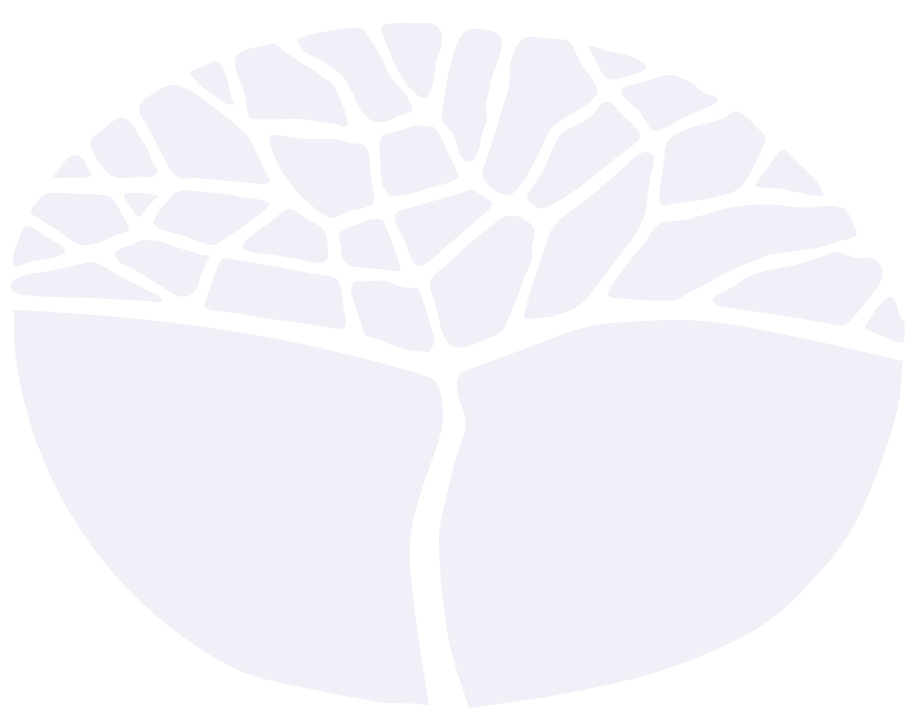 © School Curriculum and Standards Authority, 2017This document—apart from any third party copyright material contained in it—may be freely copied, or communicated on an intranet, for non-commercial purposes in educational institutions, provided that the School Curriculum and Standards Authority is acknowledged as the copyright owner.Copying or communication for any other purpose can be done only within the terms of the Copyright Act 1968 or with prior written permission of the School Curriculum and Standards Authority. Copying or communication of any third party copyright material can be done only within the terms of the Copyright Act 1968 or with permission of the copyright owners.Any content in this document that has been derived from the Australian Curriculum may be used under the terms of the Creative Commons Attribution 4.0 International (CC BY) licence.ContentRationale	4Aims	5Organisation	6Content Structure	6Communicating	6Understanding	7Year level descriptions	7Content descriptions	7Achievement standards	7Glossary	7Student diversity	8Students with disability	8English as an additional language or dialect	8Gifted and talented students	9Ways of teaching in the Languages	10Languages	10Ways of assessing in the Languages	13General capabilities	17Literacy	17Numeracy	17Information and communication technology (ICT) capability	17Critical and creative thinking	17Personal and social capability	18Ethical understanding	18Intercultural understanding	18Cross-curriculum priorities	20Aboriginal and Torres Strait Islander histories and cultures	20Asia and Australia's engagement with Asia	20Sustainability	20Glossary	21Languages Italian: Second Language Pre-primary to Year 6 Scope and sequence	35Languages Italian: Second Language Year 7 to Year 10 Scope and sequence	43Languages Italian: Second Language Pre-primary to Year 10 Syllabus	47RationaleThe Western Australian Curriculum: Languages enables all students to communicate proficiently in a language other than English by providing students with essential communication skills in that language, an intercultural capability, and an understanding of the role of language and culture in human communication. In the Western Australian Curriculum, the Languages learning area comprises six subjects: Chinese: Second Language, French: Second Language, German: Second Language, Indonesian: Second Language, Italian: Second Language and Japanese: Second Language. Language learning broadens students’ horizons to include the personal, social, and employment opportunities that an increasingly interconnected and interdependent world presents. The interdependence of countries means that people in all spheres of life have to be able to negotiate experiences and meanings across languages and cultures. It has also brought the realisation that, despite its status as a world language, a capability only in English is not sufficient, and a bilingual or plurilingual capability is the norm in most parts of the world.The Western Australian Curriculum: Languages operates from the fundamental principle that for all students, learning to communicate in two or more languages is a rich, challenging experience of engaging with and participating in the linguistic and cultural diversity of our interconnected world. The curriculum builds upon students’ intercultural understanding and sense of identity as they are encouraged to explore and recognise their own linguistic, social, and cultural practices and identities as well as those associated with speakers of the language being learnt.AimsThe Western Australian Curriculum: Languages aims to develop the knowledge, understanding and skills to ensure that students:communicate in the target languageextend their literacy repertoiresunderstand language, culture, learning and their relationship, and thereby develop an intercultural capability in communicationdevelop understanding of and respect for diversity and difference, and an openness to different experiences and perspectivesdevelop an understanding of how culture shapes worldviews and extend their understanding of themselves, their own heritage, values, culture and identitystrengthen their intellectual, analytical and reflective capabilities, and enhance their creative and critical thinking skillsunderstand themselves as communicators.OrganisationContent StructureThe Languages learning area comprises six subjects: Chinese: Second Language, French: Second Language, German: Second Language, Indonesian: Second Language, Italian: Second Language and Japanese: Second Language. The Languages curriculum is written on the basis that schools provide a Languages program, in at least one language, from Pre-primary to Year 10. However, where schools do not have a Languages program in place, the Authority requires schools to teach a minimum of one language, commencing with Year 3 in 2018 (Year 4 in 2019, Year 5 in 2020, Year 6 in 2021, Year 7 in 2022, Year 8 in 2023). In Years 9 and 10 the study of Languages is optional.Each of the six Languages subjects is organised into two interrelated strands: Communicating and Understanding. Together, these strands reflect three important aspects of language learning: performance of communication, analysing various aspects of language and culture involved in communication and understanding oneself as a communicator.Within each strand, a set of sub-strands has been identified, which reflects dimensions of language use and the related content to be taught and learned. The strands and sub-strands do not operate in isolation but are integrated in relation to language use for different purposes in different contexts. The relative contribution of each strand will differ for different languages and for different stages of learning. CommunicatingThe Communicating strand focuses on students learning to use the target language to interpret, create and exchange meaning and to use the language to communicate in different contexts. It involves learning to use the target language for a variety of purposes. SocialisingThe content focuses on interacting orally and in writing to exchange, ideas, opinions, experiences, thoughts and feelings; and participating in planning, negotiating, deciding and taking action.InformingThe content develops skills to obtain, process, interpret and convey information through a range of oral, written and multimodal texts; developing and applying knowledge.CreatingThe content focuses on students engaging with imaginative experience by participating in, responding to and creating a range of texts such as stories, songs, drama and music.TranslatingThe content focuses on developing the skills to move between languages and cultures orally and in writing, recognising different interpretations and explaining these to others.ReflectingThe content focuses on providing opportunities for students to participate in intercultural exchange, questioning reactions and assumptions; and considering how interaction shapes communication and identity.The Communicating strand involves various combinations of listening, speaking, reading, and writing skills:◦	interacting and interpreting meaning (spoken and written reception)◦	interacting and creating meaning (spoken and written production) and incorporates diverse text types and task types. UnderstandingThe Understanding strand focuses on students analysing and understanding language and culture as resources for interpreting and shaping meaning in intercultural exchange. Systems of languageThe content focuses on students developing the understanding of language as a system, including sound, writing, grammatical and textual conventions.Language variation and changeThe content focuses on students developing the understanding of how languages vary in use (register, style, standard and non-standard varieties) and change over time and place. The role of language and cultureThe content focuses on students analysing and understanding the role of language and culture in the exchange of meaning.Year level descriptionsYear level descriptions provide an overview of the key concepts addressed, along with core content being studied at that year level. They also emphasise the interrelated nature of the two strands and the expectation that planning will involve integration of content from across the strands.Content descriptionsContent descriptions set out the knowledge, understanding and skills that teachers are expected to teach and students are expected to learn. They do not prescribe approaches to teaching. The core content has been written to ensure that learning is appropriately ordered and that unnecessary repetition is avoided. However, a concept or skill introduced at one year level may be revisited, strengthened and extended at later year levels as needed.Additional content descriptions are available for teachers to incorporate in their teaching programs. Schools will determine the inclusion of additional content, taking into account learning area time allocation and school priorities.The additional content will not be reflected in the Achievement Standard.Achievement standardsFrom Pre-primary to Year 10, achievement standards indicate the quality of learning that students should typically demonstrate by a particular point in their schooling. An achievement standard describes the quality of learning (e.g. the depth of conceptual understanding and the sophistication of skills) that would indicate the student is well-placed to commence the learning required at the next level of achievement.GlossaryA glossary is provided to support a common understanding of the key terms and concepts included in the core content.Student diversityThe School Curriculum and Standards Authority is committed to the development of a high-quality curriculum that promotes excellence and equity in education for all Western Australian students.All students are entitled to rigorous, relevant and engaging learning programs drawn from the Western Australian Curriculum: Languages. Teachers take account of the range of their students' current levels of learning, strengths, goals and interests and make adjustments where necessary. The three-dimensional design of the Western Australian Curriculum, comprising learning areas, general capabilities and cross-curriculum priorities, provides teachers with flexibility to cater for the diverse needs of students across Western Australia and to personalise their learning.Students with disabilityThe Disability Discrimination Act 1992 and the Disability Standards for Education 2005 require education and training service providers to support the rights of students with disability to access the curriculum on the same basis as students without disability.Many students with disability are able to achieve educational standards commensurate with their peers, as long as the necessary adjustments are made to the way in which they are taught and to the means through which they demonstrate their learning.In some cases, curriculum adjustments are necessary to provide equitable opportunities for students to access age-equivalent content in the Western Australian Curriculum: Languages. Teachers can draw from content at different levels along the Pre-primary – Year 10 sequence. Teachers can also use the general capabilities learning continua in Literacy, Numeracy and Personal and social capability to adjust the focus of learning according to individual student need.Teachers may also need to consider adjustments to assessment of students with disability to ensure student achievement and demonstration of learning is appropriately measured.English as an additional language or dialectStudents for whom English is an additional language or dialect (EAL/D) enter Western Australian schools at different ages and at different stages of English language learning and have various educational backgrounds in their first languages. While many EAL/D students bring already highly developed literacy (and numeracy) skills in their own language to their learning of Standard Australian English, there are a significant number of students who are not literate in their first language, and have had little or no formal schooling.The Western Australian Curriculum: Languages is founded on contemporary understandings of language acquisition, where development and learning all the languages students experience in their socialisation and education form part of students’ distinctive linguistic and cultural repertoires. These are variously developed by both the experience of schooling and broader social community experience. These repertoires are an integral part of students’ identities and what they bring to the learning of additional languages as part of the languages learning area within the school curriculum.While the Western Australian Curriculum: Languages primarily addresses the learning of languages, this learning cannot be separated from the development of students’ more general communicative repertoires. It is through such a relational and holistic approach to languages education that students develop their capabilities in knowing and using multiple languages. Students extend their communicative and conceptual development, learning and identity formation.In various kinds of bilingual programs, students are afforded an opportunity to learn through the medium of English and another language (students’ first or additional language). These programs are of particular value in ensuring students continue to develop at least two languages that are of value to them. They are of value to both their conceptual development and learning and to their identity formation.Aboriginal and Torres Strait Islander communities recognise the importance of literacy to their children. They support literacy education programs that are founded on establishing literacy in their children’s first language. These are the Aboriginal and Torres Strait Islander languages their communities use. Literacy in English is regarded as concomitant on first establishing students’ literacy in their first language. Although most bilingual programs in Aboriginal and Torres Strait Islander languages are designed to help students’ transition into learning in English, their fundamental value is in the development of bilingual literacy. Strengthening the bilingual literacy of Aboriginal and Torres Strait Islander students can significantly contribute to improving their overall academic achievement and success.While the aims of the Western Australian Curriculum: Languages are the same for all students, EAL/D students must achieve these aims while simultaneously learning a new language and learning content and skills through that new language. These students may require additional time and support, along with teaching that explicitly addresses their language needs. Students who have had no formal schooling will need additional time and support in order to acquire skills for effective learning in formal settings.Gifted and talented studentsTeachers can use the Western Australian Curriculum: Languages flexibly to meet the individual learning needs of gifted and talented students.Teachers can enrich students' learning by providing them with opportunities to work with learning area content in more depth or breadth (e.g. using the additional content descriptions); emphasising specific aspects of the general capabilities learning continua (e.g. the higher order cognitive skills of the critical and creative thinking capability); and/or focusing on cross-curriculum priorities. Teachers can also accelerate student learning by drawing on content from later year levels in the Western Australian Curriculum: Languages and/or from local, state and territory teaching and learning materials.Ways of teaching in the LanguagesThe ‘ways of teaching’ aim to support teachers with planning for curriculum delivery across the years of school, with the teaching in each year extending learning in previous years.The ‘ways of teaching’ complement the principles of teaching and learning in the Western Australian Curriculum and Assessment Outline (http://k10outline.scsa.wa.edu.au/). The principles focus on the provision of a school and class environment that is intellectually, socially and physically supportive of learning. The principles assist whole-school planning and individual classroom practice.The Languages learning area is made up of six distinct subjects: Chinese: Second Language, French: Second Language, German: Second Language, Indonesian: Second Language, Italian: Second Language and Japanese: Second Language. The content is presented through two interrelated strands Communicating and Understanding. The Communicating strand focuses on students learning to use the target language to interpret, create and exchange meaning and to use the language to communicate in different contexts while the Understanding strand on students analysing and understanding language and culture as resources for interpreting and shaping meaning in intercultural exchange. Through learning a language students learn to effectively communicate in the second language they are learning, develop an intercultural capability and understanding of the role of language and culture in communication and reflect on their language use and language learning.LanguagesIn Languages students learn to communicate across the five sub strands of Socialising, Informing, Creating, Translating and Reflecting. Students analyse and develop their understanding of language and culture through the three sub strands of Systems of the target language, Language variation and change and the Role of language and culture. The sub strands are designed to be taught in an integrated way with the aim that they enrich the capability of the students to become successful intercultural communicators. The strands and sub strands do not operate in isolation but are integrated in relation to language use for different purposes in different contexts. The relative contribution of each strand will differ for different languages and for different stages of learning. To support students' learning, teachers should develop teaching and learning programs in Languages to ensure that:the prior knowledge of students is identified to establish a starting point for learningin the early years, planning includes child-initiated, self-directed and play based activitiesthe sub strands within the Communicating and Understanding strands are incorporated and integrated to ensure rich learning experiencesopportunities are provided for students to communicate in the target language and to reflect on their communication and language learning experiencesthe target language is used as a means of instruction to build the students’ skills in comprehending spoken language.To engage students in Languages, teachers typically create learning experiences which:draw on students’ personal interests, real-life experiences, or use stimulus materials to create meaningful linkages to the places where the target language is spokenuse a wide range of authentic texts that are in the target language such as websites, tickets, films, advertisements and children’s picture booksinvolve students in the performance, analysis and creation of a range of creative and imaginative texts such as poems, plays, songs and storiesinvolve students in learning outside the classroom through exposure to authentic experiences and the facilitation of connection points with the local and wider communityprovide opportunities for students to communicate with first language speakers of the language they are learning through written, digital or spoken communicationuse new and emerging technologies to engage students in their language learning and to facilitate communication between first language speakers of the target languageinclude current and/or recent events, issues or ‘hot topics’ that are relevant to young people in the country/countries where the target language is spoken.Figure 1 is a visual representation of ways of teaching Languages.For information on how to collect evidence to inform planning for ongoing learning experiences in Languages, refer to ‘Ways of Assessing’.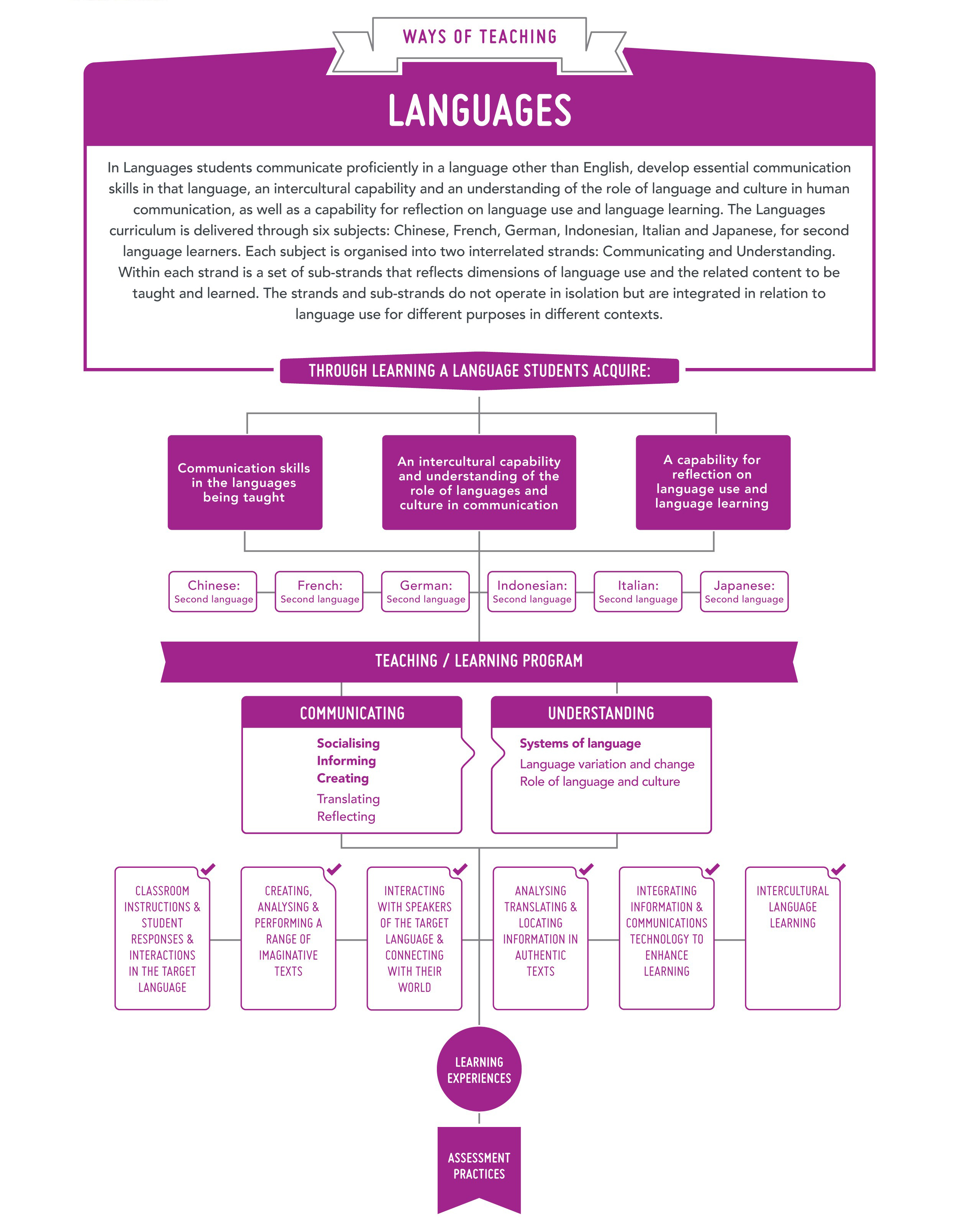 Ways of assessing in the LanguagesThe 'ways of assessing' complement 'ways of teaching' and aim to support teachers in developing effective assessment practices in the Languages.The 'ways of assessing' also complement the principles of assessment contained in the Western Australian Curriculum and Assessment Outline. The assessment principles, reflective questions and assessment snapshots support teachers in reflecting on their own assessment practice in relation to each of the assessment principles. Here teachers will find:background information for each principlereflective questionsguidance for addressing the principle within their own assessment practice.Refer to the Western Australian Curriculum and Assessment Outline (http://k10outline.scsa.wa.edu.au) for further guidance on assessment principles, practices and phases of schooling.The key to selecting the most appropriate assessment is in the answers to several reflective questions. For example:How do you use assessment as the starting point of your lesson planning?Do your assessments have a clear purpose?Do you design assessment tasks in a way that meets the dual purposes of formative and summative assessment?How do you use your observations of students (during the course of classroom activities, in assignments and in tests) to determine how learning can be improved?How do you identify students' misconceptions or gaps in their learning?How do you identify the next skill or understanding a student, or group of students, needs to learn?What information do you collect to evaluate your own teaching?How do you work with colleagues to evaluate student achievement data and how does this work inform your teaching?What range of evidence do you draw on when you report student performance and evaluate your teaching?In the Languages, the two strands Communicating and Understanding are interrelated and inform and support each other. When developing assessment tasks, teachers provide students with opportunities to communicate in the language that they are learning and to demonstrate their understanding of the language needed for effective and interculturally appropriate communication. Assessment tasks typically address the syllabus content in interconnected ways within relevant, meaningful contexts to students. As students demonstrate their learning in different ways, teachers use ongoing assessment processes that include a diverse array of assessment strategies.Refer to the Judging Standards tool in the Western Australian Curriculum and Assessment Outline (http://k10outline.scsa.wa.edu.au/home/judging-standards) when reporting against the Achievement Standards; giving assessment feedback; or explaining the differences between one student's achievement and another's.The following table provides examples of assessment strategies which can enable teachers to understand where students are in their learning. Assessments should also be based on the integration of a range of types and sources of evidence.General capabilitiesThe general capabilities encompass the knowledge, skills, behaviours and dispositions that will assist students to live and work in the 21st century. Teachers may find opportunities to incorporate the capabilities into the teaching and learning program for the Languages. The general capabilities are not assessed unless they are identified within the content.LiteracyStudents become literate as they develop the knowledge, skills and dispositions to interpret and use language confidently for learning and communicating in and out of school and for participating effectively in society. Literacy involves students in listening to, reading, viewing, speaking, writing and creating oral, print, visual and digital texts, and using and modifying language for different purposes in a range of contexts.In the Languages, learners of all languages are afforded opportunities for overall literacy development; strengthening literacy-related capabilities that are transferable across the language being learnt, their first language and English. For language learners, literacy involves skills and knowledge that need guidance, time and support to develop. These skills include:developing an ability to decode and encode from sound to written systemsmastering of grammatical, orthographic and textual conventionsdeveloping semantic, pragmatic and critical literacy skills.NumeracyStudents become numerate as they develop the knowledge and skills to use mathematics confidently across all learning areas at school and in their lives more broadly. Numeracy involves students recognising and understanding the role of mathematics in the world and having the dispositions and capacities to use mathematical knowledge and skills purposefully.In the Languages, learners of all languages are afforded opportunities to develop, use and understand patterns, order and relationships, to reinforce concepts, such as number, time and space, in their own and in others’ cultural and linguistic systems.Information and communication technology (ICT) capabilityStudents develop ICT capability as they learn to use ICT effectively and appropriately to access, create and communicate information and ideas; solve problems; and work collaboratively in all learning areas at school and in their lives beyond school. ICT capability involves students in learning to make the most of the technologies available to them; adapting to new ways of doing things as technologies evolve and limiting the risks to themselves and others in a digital environment.Each Languages subject is enhanced through the use of information and communication technology; accessing live language environments and texts via digital media contributes to the development of information technology capabilities as well as linguistic and cultural knowledge.Critical and creative thinkingStudents develop capability in critical and creative thinking as they learn to generate and evaluate knowledge, clarify concepts and ideas, seek possibilities, consider alternatives and solve problems. Critical and creative thinking are integral to activities that require students to reflect broadly and deeply using skills, behaviours and dispositions such as reason, logic, resourcefulness, imagination and innovation in all learning areas at school and in their lives beyond school.In the Languages, as students learn to interact with people from diverse backgrounds and as they explore and reflect critically, they learn to notice, connect, compare, and analyse aspects of the language and culture. As a result, they develop critical thinking skills as well as analytical and problem-solving skills.Personal and social capabilityStudents develop personal and social capability as they learn to understand themselves and others, manage their relationships, lives, work and learning more effectively. The personal and social capability involves students in a range of practices including recognising and regulating emotions; developing empathy for, and understanding of others; establishing positive relationships; making responsible decisions; working effectively in teams; and handling challenging situations constructively.This involves understanding and empathising, which are important elements of social and intercultural competence. Being open-minded and recognising that people view and experience the world in different ways and learning to interact in a collaborative and respectful manner are key elements of personal and social competence.In the Languages, learning to interact in a collaborative and respectful manner, being open-minded and recognising that people view and experience the world in different ways are key elements of personal and social competence. Interacting effectively in an additional language and with people of diverse language backgrounds involves negotiating and interpreting meaning in a range of social and cultural situations; essential aspects of learning another language.Ethical understandingAcross the Western Australian Curriculum, students develop ethical understanding as they identify and investigate ethical concepts, values, character traits and principles and understand how reasoning can assist ethical judgement. Ethical understanding involves students in building a strong personal and socially oriented ethical outlook that helps them to manage context, conflict and uncertainty, and to develop an awareness of the influence that their values and behaviour have on others.In the Languages, students learn to acknowledge and value difference in their interactions with others and to develop respect for diverse ways of perceiving and acting in the world. Opportunities are provided to monitor and to adjust their own ethical points of view.Intercultural understanding Students develop intercultural understanding as they learn to value their own cultures, languages and beliefs, and those of others. They come to understand how personal, group and national identities are shaped, and the variable and changing nature of culture. The capability involves students in learning about and engaging with diverse cultures in ways that recognise commonalities and differences, create connections with others and cultivate mutual respect.In the Languages, development of intercultural understanding is a central aim, as it is integral to communicating in the context of diversity, the development of global citizenship and lifelong learning. Students bring to their learning various preconceptions, assumptions and orientations shaped by their existing language(s) culture(s) to their learning that can be challenged by the new language experience. Learning to move between the existing and new languages and cultures is integral to language learning and is the key to the development of students’ intercultural capability. By learning a new language students are able to notice, compare and reflect on things previously taken for granted; to explore their own linguistic, social and cultural practices as well as those associated with the new language. They begin to see the complexity, variability and sometimes the contradictions involved in using language. Learning a new language does not require forsaking the first language. It is an enriching and cumulative process, which broadens the students’ communicative repertoire, providing additional resources for interpreting and making meaning. Students come to realise that interactions between different people through the use of different languages also involves interactions between the different kinds of knowledge, understanding and values that are articulated through language(s) and culture(s). They realise that successful intercultural communication is not only determined by what they do or say, but also by what members of the other language and culture understand from what they say or do.Cross-curriculum prioritiesThe cross-curriculum priorities address the contemporary issues which students face in a globalised world. Teachers may find opportunities to incorporate the priorities into the teaching and learning program for the Languages. The cross-curriculum priorities are not assessed unless they are identified within the specified unit content.Aboriginal and Torres Strait Islander histories and cultures Across the Western Australian Curriculum: Languages, the Aboriginal and Torres Strait Islander histories and cultures priority provides opportunities for students to deepen their knowledge of Australia by engaging with the world's oldest continuous living cultures. Students will understand that contemporary Aboriginal and Torres Strait Islander communities are strong, resilient, rich and diverse. The knowledge and understanding gained through this priority will enhance the ability of young people to participate positively in the ongoing development of Australia.In the curriculum students are provided with opportunities to develop an understanding of concepts related to the linguistic landscape of Australia and to the concepts of language and culture in general and make intercultural comparisons across languages, including Aboriginal and Torres Strait Islander languages.Asia and Australia's engagement with AsiaAcross the Western Australian Curriculum: Languages, students are able to learn the languages of the Asian region, learning to communicate and interact in interculturally appropriate ways, exploring concepts, experiences and perspectives from within and across Asian cultures. In all the languages, the priority of Asia and Australia's engagement with Asia provides opportunities for students to develop an appreciation for the place of Australia within the Asian region. They learn how Australia is situated within the Asian region, how our national linguistic and cultural identity is continuously evolving both locally, regionally and within an international context. The curriculum also provides students with opportunities to engage with a range of texts and concepts related to:Asia and Australia’s engagement with Asiathe languages and cultures of Asiapeople of Asian heritage who reside in Australia.SustainabilityAcross the Western Australian Curriculum: Languages, the sustainability priority allows students to develop knowledge, skills and understanding about sustainability within particular cultural contexts. This is crucial in the context of national and international concerns about, for example, climate change, food shortages, and alternative ways of caring for land and agriculture, social and political change, conservation and how language and culture evolve. Through developing a capability to interact with others, negotiating meaning and mutual understanding respectfully and reflecting on communication, students learn to live and work in ways that are both productive and sustainable.GlossaryFor the purposes of the Languages syllabuses, the following definitions will applyAccentA manner of pronunciation of a language which marks speakers as belonging to identifiable categories such as geographical or ethnic origin, social class or generation.Accent marksMarks placed on a letter to indicate pronunciation, stress or intonation, or to indicate a different meaning or different grammatical usage for the word within which they appear. For example, résumé, piñata, ou/où. AccuracyProduction of structurally correct forms of the target language.AdjectiveA word that modifies or describes a noun or pronoun. For example, astonishing in an astonishing discovery.AdverbA word class that may modify or qualify a verb, an adjective or another adverb. For example, beautifully in she sings beautifully; really in he is really interesting; very and slowly in she walks very slowly.AdverbialA word or group of words that functions as an adverb.AlliterationA recurrence of the same consonant sounds at the beginning of words in close succession (for example, ripe, red raspberry). AudienceIntended readers, listeners or viewers.Authentic (texts/materials)Texts or materials produced for ‘real-life’ purposes and contexts as opposed to being created specifically for learning tasks or language practice.AuthorA composer or originator of a work (for example, a novel, film, website, speech, essay, autobiography).BilingualismAn ability to use two or more languages.BiographyA detailed account of an individual’s life; a text genre that lends itself to different modes of expression and construction. In the context of intercultural language learning, the concept of biography can be considered in relation to identity, to the formation of identity over time, and to the understanding that language is involved in the shaping and expressing of identity. Character componentsIndividual elements of a written Chinese or Japanese character which have a separate linguistic identity.Characters(i) graphic symbols used in writing in some languages(ii) assumed roles in dramatic performanceClauseA grammatical unit that contains a subject and a predicate (verb) and expresses the complete proposition.Code-switchingA use of more than one language in a single utterance. For example, Papa, can you buy me a panini, please? A common feature of bilingual and multilingual language use. CognatesSimilar or identical words which have shared origins. For example, father (English), Vater (German) and pater (Latin) have a shared origin. Gratitude (English) and gratitud (Spanish) are both derived from gratitudo (Latin). CohesionGrammatical or lexical relationships that bind different parts of a text together and give it unity. Cohesion is achieved through various devices such as connectives, ellipses and word associations. These associations include synonyms, antonyms (for example, study/laze about, ugly/beautiful), repetition (for example, work, work, work – that’s all we do!) and collocation (for example, friend and pal in, My friend did me a big favour last week. She’s been a real pal.)CollocationWords that typically occur in close association and in particular sequence. For example, salt and pepper rather than pepper and salt and ladies and gentlemen rather than gentlemen and ladies.CommunicatingCommunicating involves using language for communicative purposes in interpreting, creating and exchanging meaning.CommunicationA mutual and reciprocal exchange of meaning.Communicative competenceAn acquired capability to understand and interact in context using the target language (TL). Defined by the use of appropriate phonological, lexical, grammatical, sociolinguistic and intercultural elements.Complex sentenceA sentence with more than one clause. In the following examples, the subordinate clauses are indicated by square brackets: I took my umbrella [because it was raining]; The man [who came to dinner] is my brother. ComplexityA degree to which language use is complex as opposed to simple. Elements of language complexity include:ComposingA process of producing written, spoken, graphic, visual or multi-modal texts. It also includes applying knowledge and control of language forms, features and structures required to complete the task.Compound sentenceA sentence with two or more main clauses of equal grammatical status, usually marked by a coordinating conjunction such as or, and, but. In the following examples, the main clauses are indicated by square brackets: [Alice came home this morning] [but she didn't stay long]. [Kim is an actor], [Pat is a teacher], [and Sam is an architect].Comprehension strategiesStrategies and processes used by listeners, readers and viewers of text to understand and make meaning. These include:making hypotheses based on illustrations or text layoutdrawing on language knowledge and experience (for example, gender forms)listening for intonation or expression cuesinterpreting grapho-phonic, semantic and syntactic cues.Comprehension/comprehendingAn active process of making/constructing/deciphering meaning of language input through listening, reading, viewing, touching (as in braille) and combinations of these modes. It involves different elements: decoding, working out meaning, evaluating and imagining. The process draws upon the learner’s existing knowledge and understanding, text–processing strategies and capabilities; for example, inferencing or applying knowledge of text types and social and cultural resources. Concrete languageA language used to refer to the perceptible and material world and to particular persons, places and objects. For example, school, girl; as opposed to abstract language, used to refer to ideas or concepts removed from the material world such as peace, kindness, beauty.ConjunctionA part of speech that signals relationships between people, things, events, ideas. For example, Sophie and her mother might come and visit, or they might stay at home. The conjunction and links the two participants, while or links alternative options.ContentA subject matter used as a vehicle for language learning.ContextAn environment and circumstances in which a text is created or interpreted. Context can include the general social, historical and cultural conditions in which a text exists or the specific features of its immediate environment, such as participants, roles, relationships and setting. The term is also used to refer to the wording surrounding an unfamiliar word that a reader or listener uses to understand its meaning.ConventionAn accepted language or communicative practice that has developed and become established over time. For example, use of punctuation or directionality.CreateDevelop and/or produce spoken, written or multimodal texts in print or digital forms.CreatingCreating involves engaging with imaginative experience by participating in, responding to and creating a range of texts, such as stories, songs, drama and music.CuesSources of information used to facilitate comprehension of language that may be visual, grammatical, gestural or contextual. CultureIn earlier models of language teaching and learning, culture was represented as a combination of literary and historical resources, and visible, functional aspects of a community group’s way of life such as food, celebrations and folklore. While these elements of culture are parts of cultural experience and organisation, current orientations to language teaching and learning employ a less static model of culture. Culture is understood as a framework in which things come to be seen as having meaning. It involves the lens through which:people see, think, interpret the world and experiencemake assumptions about self and othersunderstand and represent individual and community identity. Culture involves understandings about ‘norms’ and expectations, which shape perspectives and attitudes. It can be defined as social practices, patterns of behaviour, and organisational processes and perspectives associated with the values, beliefs and understandings shared by members of a community or cultural group. Language, culture and identity are understood to be closely interrelated and involved in the shaping and expression of each other. The intercultural orientation to language teaching and learning is informed by this understanding. De-centreA capacity to step outside familiar frames of reference, to consider alternative views, experiences and perspectives and to look critically and objectively at one’s own linguistic and cultural behaviour.DecodeA process of working out the meaning of a text. Decoding strategies involve readers/listeners/viewers drawing on contextual, lexical, alphabetic, grammatical and phonic knowledge to decipher meaning. Readers who decode effectively combine these forms of knowledge fluently and automatically, using meaning to recognise when they make an error and to self-correct. DialectA variant of a language that is characteristic of a region or social group. DiasporaA scattered population with a common origin in a smaller geographical area.Digital mediaVarious platforms via which people communicate electronically. Digital textsAudio, visual or multimodal texts produced through digital or electronic technology. They may be interactive and include animations or hyperlinks. Examples of digital texts include DVDs, websites and e-literature.DigraphTwo letters that represent a single sound: vowel digraphs have two vowels (for example, ‘oo’, ‘ea’)consonant digraphs have two consonants (for example, ‘sh’, ‘th’)DipthongsTwo vowel sounds pronounced in a single syllable with the individual vowel sounds distinguished. (For example, hour)DirectionalityA direction in which writing/script occurs, for example, from left to right, right to left.EncodeA process of changing spoken language into symbols of written/digital language.EnunciationA clear and distinct pronunciation of language.FaceA ‘socio-dynamic’ term which concerns self-delineated worth that comes from knowing one’s status. Relates to concepts such as reputation, self-respect, honour and prestige. A key element of social relations in Chinese, Japanese and many other cultures.FillerA sound or word used in spoken conversation to signal a pause, hesitation or unfinished contribution. For example, I went to the station...er... then I caught a train... Frequent use of fillers characterises early stages of second language (L2) development, but proficient speakers and first language (L1) speakers also use them as an opportunity to reflect or recast. FluencyAn ability to produce spoken or written language with appropriate phrasing, rhythm and pace. It involves the smooth flow of language, lack of hesitation or undue pausing and characterises the largely accurate use and automatisation of the target language. Form-focused learning activitiesActivities designed to rehearse, practise, control and demonstrate particular language structures, forms or features. For example, drills, rehearsed role plays/dialogues, games and songs, set sequences of language patterns. Formulaic languageWords or expressions which are commonly used in fixed patterns and learned as such without grammatical analysis. For example, Once upon a time (story-starter); G’day, how are you going? (greeting in Australian English).FramingA way in which elements of text are arranged to create a specific interpretation of the whole.GenreA category used to classify text types and language use; characterised by distinguishing features such as subject matter, form, function and intended audience. Examples of genres typically used in early language learning include greetings, classroom instructions and apologies. More advanced language proficiency includes the ability to use genres such as narrative or persuasive text, creative performance and debates. The language we use and the description of language as a system. In describing language, attention is paid to both structure (form) and meaning (function) at the level of the word, the sentence and the text.Grapho-phonic knowledgeKnowledge of how letters in printed language relate to the sounds of the language and of how symbols (letters, characters) represent spoken language.HomophoneA word identical in pronunciation with another but different in meaning (for example, bare and bear, air and heir).HonorificA grammatical form, typically a word or affix that has at least part of its meaning the relative social status of the speaker in relation to the addressee, other participant or context. Parts of speech which signify respect, politeness and emphasize social distance or status.IdentityA person’s conception and expression of individuality or group affiliation, self-concept and self-representation. Identity is closely connected to both culture and language. Thinking and talking about the self is influenced by the cultural frames, which are offered by different languages and cultural systems. Identity is not fixed. Second language learners’ experience with different linguistic and cultural systems introduces them to alternative ways of considering the nature and the possibilities associated with identity.Idiomatic expressionsA group of (more or less) fixed words having a meaning not deducible from the individual words. Idioms are typically informal expressions used by particular social groups and need to be explained as one unit (for example, I am over the moon, on thin ice, a fish out of water, fed up to the back teeth).Imaginative textsTheir primary purpose is to entertain through their imaginative use of literary elements. They are recognised for their form, style and artistic or aesthetic value. These texts include novels, traditional tales, poetry, stories, plays, fiction for young adults and children including picture books and multimodal texts such as film.InfinitiveA base form of a verb.Informative textsTheir primary purpose is to provide information. They include texts that are culturally important in society and are valued for their informative content, as a store of knowledge and for their value as part of everyday life. These texts include explanations and descriptions of natural phenomena, recounts of events, instructions and directions, rules and laws and news bulletins.InformingObtaining, processing, interpreting and conveying information through a range of oral, written and multimodal texts; developing and applying knowledge.InputDirect contact with and experience of the target language; the stimulus required for language acquisition and learning. Input can take multiple forms and be received through different modes. IntensifiersWords that are usually used with adjectives to emphasise their meaning and are expressed by means of an adverb (for example, very interesting, awfully boring)Intercultural capabilityAn ability to understand and to engage in the relationship between language, culture and people from diverse backgrounds and experience. This involves understanding the dynamic and interdependent nature of both language and culture, that communicating and interacting in different languages involves interacting with values, beliefs and experiences as well as with words and grammars. An intercultural capability involves being open to different perspectives, being flexible and curious, responsive and reflective; being able to decentre, to look objectively at one’s own cultural ways of thinking and behaving, and at how these affect attitudes to others, shade assumptions and shape behaviours. Characteristics of an intercultural capability include cognitive and communicative flexibility and an orientation and ability to act in ways that are inclusive and ethical in relation to diversity and difference. Intercultural language teaching and learningAn orientation to language teaching and learning that informs current curriculum design; framed by the understanding that language and culture are dynamic, interconnected systems of meaning-making; that proficiency in an additional language involves cultural and intercultural as well as linguistic capabilities. The focus is on developing communicative proficiency and on moving between language–culture systems. It includes the reflexive and reciprocal dimension of attention to learners’ own language(s) and cultural frame(s).InterpretIn the context of L2 learning, interpret refers to two distinct processes: the act of translation from one language to anotherthe process of understanding and explaining; the ability to conceive significance and construct meaning, and to explain to self or othersIntonationA key component of communication, involving patterns of pitch and melody of spoken language that can be used like punctuation, for example, to express surprise or suggest a question, to shade, accentuate or diminish emphasis or meaning, and to regulate turn-taking in conversations. LanguageA human cognitive and communicative capability which makes it possible to communicate, to create and comprehend meaning, to build and sustain relationships, to represent and shape knowledge, and to imagine, analyse, express and evaluate. Language is described and employed:as code – comprising systems, rules, a fixed body of knowledge; for example, grammar and vocabulary, sound and writing systemsas social practice – used to do things, create relationships, interact with others, represent the world and the self; to organise social systems and practices in dynamic, variable, and changing ways as cultural and intercultural practice – means by which communities construct and express their experience, values, beliefs and aspirationsas cognitive process – means by which ideas are shaped, knowledge is constructed, and analysis and reflection are structured Language comprehensionA process of interpreting meaning from spoken, written, tactile and multimodal representations of language.Language featuresFeatures of language that support meaning; for example, sentence structure, noun group/phrase, vocabulary, punctuation, figurative language. Choices in language features and text structures together define a type of text and shape its meaning. These choices vary according to the purpose of a text, its subject matter, audience and mode or medium of production.Language functionsVaried ways in which language is used to achieve particular purposes; for example, to persuade, to entertain, to apologise, to argue and/or to compliment. Language patternsIdentifiable repeated or corresponding elements in a text. These include patterns of repetition or similarity, such as the repetition of imperative verb forms at the beginning of each step in a recipe, or the repetition of a chorus after each verse in a song. Patterns may alternate, as in the call and response pattern of some games, or the to-and-fro of a dialogue. Patterns may also contrast, as in opposing viewpoints in a discussion or contrasting patterns of imagery in a poem. Language specificityDistinguishing features of a particular language. These include lexico-grammatical and textual features, writing system(s), phonetic systems, and cultural elements which influence language use such as: politeness or kinship protocolsthe nature of language communities which use the languagethe historical and/or current relationship of a language with education in Australiafeatures of its ‘learnability’ in terms of teaching and learning in the context of Australian schooling. Language systems/systems of LanguageElements that organise how a language works, including the systems of signs and rules (phonological, syntactic, semantic and pragmatic) that underpin language use. These systems have to be internalised for effective communication and comprehension. Systems of language relates to understanding language as a system, including sound, writing, grammatical and textual conventions.Language variation and changeUnderstanding how languages vary in use (register, style, standard and non-standard varieties) and change over time and place.Learning trajectoryA conceptualised developmental sequence of learning, including learning goals, learning activities, knowledge and skills to be developed at progressive levels. Lexical cohesionA use of word associations to create links in texts. Links can be made through the use of repetition of words, synonyms, antonyms and words that are related, such as by class and subclass.Literacy resourcesIndividual resources and capabilities which learners bring to their learning experience; these include text knowledge, grammatical and vocabulary knowledge, knowledge of phonetic and writing systems. They also include critical, reflective and intercultural capabilities that support new literacy experience in a different language. Macro skillsFour major language skills of listening, speaking, reading and writing.Media textsSpoken, print, graphic, or electronic communications created for a public audience. They often involve numerous people in their construction and are usually shaped by the technology used in their production. Media texts studied in different languages can be found in newspapers, magazines and on television, film, radio, computer software and the internet.MediateTo move between different linguistic and cultural systems, referencing own first language(s)/culture(s) while learning to use and to understand those of the target language. This movement involves:noticing, interpreting, responding sensitively and flexiblyconveying culturally-shaped ideas, values, experience to othersexploring how ideas and experiences are represented and conveyed in different languages and culturesconsidering similarities, overlaps, collisions and adjustmentsdeveloping the capacity to communicate and represent different perspectives and interpretations.Mediating operates in two distinctive ways: in practices such as interpreting and translating, with attention to what can happen in these processes in terms of ‘losing’ or ‘gaining’ meaning as the element of the learning experience, which involves noticing, responding, comparing and explaining differences in expression and perspective.MediumResources used in the production and transmission of texts, including tools and materials used (for example, digital text and the computer, writing and the pen or the keyboard).MetalanguageA vocabulary used to discuss language conventions and use ( for example, language used to talk about grammatical terms such as sentence, clause, conjunction; or about the social and cultural nature of language, such as face, reciprocating, register.)MnemonicMemorising information by use of an aid such as a pattern, rhyme, acronym, visual image.Modal verbA verb attached to another verb to express a degree of probability (for example, I might come home) or a degree of obligation (for example, You must give it to me, You are to leave now).ModeVarious processes of communication: listening, speaking, reading/viewing, signing and writing/creating. Modes are also used to refer to the semiotic (meaning making) resources associated with these communicative processes, such as sound, print, image and gesture.MorphemeThe smallest meaningful unit in the grammar of a language. Morphemes are not necessarily the same as either words or syllables. The word cat has one morpheme while the word cats has two morphemes: cat for the animal and s to indicate that there is more than one. Similarly, like has one morpheme while dislike has two: like to describe appreciation and dis to indicate the opposite. The process of identifying morphemes assists comprehension, vocabulary building and spelling. MorphologyPrinciples of word formation and inflection, especially with respect to constituent morphemes. Multimodal textA text which involves two or more communication modes; for example, the combining of print, image and spoken text in film or computer presentations.NarrativeA story of events or experiences, real or imagined. Narrative devicesTechniques used to help in the narrating of a story or reported event. For example, imagery, metaphor, allusion.NounA part of speech that includes all words denoting physical objects such as man, woman, boy, girl, car, window. These are concrete nouns. Abstract nouns express intangibles, such as democracy, courage, success, idea.OracyAn ability to express oneself in and to understand spoken language; it includes oral and aural proficiency.OrthographyWriting words with correct letters or characters according to common usage.ParalanguageAdditional elements of spoken communication which are integrated with vocal (voice) and verbal (words) elements, and contribute significantly to communication and meaning-making. For example, voice quality, volume and pacing, facial expressions, gestures, posture and body movement.PedagogyA combination of conceptual knowledge, practical skills and reflective capabilities which constitute the ‘art and science’ of teaching. PerformanceA use of the language in real situations, putting language knowledge into practice; it involves accuracy, fluency and complexity.Persuasive textsTheir primary purpose is to put forward a point of view and persuade a reader, viewer or listener. They form a significant part of modern communication in both print and digital environments. They include advertising, debates, arguments, discussions, polemics and influential essays and articles.PhonemeThe smallest meaningful unit in the sound system of a language. For example, the word is has two phonemes: /i/ and /s/; ship has three phonemes: /sh/, /i/, /p/. A phoneme usually has several manifestations dependent on varying phonological contexts. For example, the p in pin and spin differs slightly in pronunciation but is regarded as being the same phoneme; that is, as having the same functional meaning within each word. PhonicsA relationship between letters or characters and the sounds they make when pronounced. L2 learning involves developing phonic awareness and proficiency.Phonological awarenessUnderstanding that every spoken word is composed of small units of sound, identifying relationships between letters and sounds when listening, reading and spelling. It includes understandings about words, rhyme and syllables.PragmaticsA study of how context affects communication; for example, in relation to the status of participants, the situation in which the communication is happening, or the intention of the speaker.PredictionAn informed presumption about something that might happen. Predicting at text level can include working out what a text might contain by looking at the cover, or working out what might happen next in a narrative. Predicting at sentence level includes identifying what word is likely to come next in a sentence.PrefixA meaningful element (morpheme) added before the main part of a word to change its meaning. For example, unhappy.PrepositionA part of speech that precede a noun, phrase or pronoun, thereby describing relationships in a sentence in respect to:space/direction (below, in, on, to, under ‒ for example, she sat on the table).time (after, before, since ‒ for example, I will go to the beach after lunch).those that do not relate to space or time (of, besides, except, despite ‒ for example, he ate all the beans except the purple ones)Prepositions usually combine with a noun group or phrase to form a prepositional phrase. For example, in the office, besides these two articles.Productive language useOne of the two aspects of communication through language (see receptive language) involving the ability to express, articulate and produce utterances or texts in the target language.PronounA part of speech that refers to nouns, or substituting for them, within and across sentences. For example, Ahmad chose a chocolate cake. He ate it that evening (where he and it are personal pronouns; and that is a demonstrative pronoun).PronunciationA manner in which a syllable is uttered.Purposeful learningLearning which results from authentic language experiences that involve real purpose and achievable outcomes.QuestionA commonly employed prompt to elicit language use. A key element of scaffolding to support learners’ use of language and to encourage further contributions. Different types of questions provide different prompts:closed questions are questions for which there are predictable answers, for example, What time is it? These are typically used as prompts for short answers, as a framework for testing comprehension or reviewing facts, and for routinized interactions. They are frequently used to scaffold early language development. open questions are questions with unknown and unpredictable answers that invite and support more elaborated and extended contributions from learners, for example, How do you feel about that? What do you think might happen next? They are used as a stimulus for discussion, reflection and investigation.Questions are an important element of intercultural language teaching and learning. The quality of questions determines the quality and substance of the learning experience. Effective questions relating to the nature of language, culture and identity and the processes involved in language learning and intercultural experience guide the processes of investigating, interpreting and reflecting which support new understanding and knowledge development. ReadProcess visual or tactile symbols (for example, braille), words or actions in order to derive and/or construct meaning. Reading includes elements of decoding (of sounds and symbols), interpreting, critically analysing and reflecting upon meaning in a wide range of written, visual, print and non-print texts.Receptive languageOne of the two components of communication through language (see productive language): the ‘receiving’ aspect of language input, the gathering of information and making of meaning via listening, reading, viewing processes. ReciprocatingAn integrating element of intercultural communication that involves movement and relationship, interpreting and creating meaning, and understanding the process of doing so. It involves not only the exchange of words but also an exchange of understanding between the people involved. It comes into play when the learner ‘self’ encounters and interacts with the ‘other’ (the target language speaker, the target language itself as text or experience); when the existing language code and cultural frame encounters a different code and frame. This experience impacts on the learner’s perspective and sense of identity and on their usual ways of communicating. Reciprocating involves conscious attention to the process: attention to the self (intraculturality) and to the likely impact of the self on the other person involved (interculturality). Things previously taken for granted are noticed in reference to new or different ways. Key elements of reciprocating include conscious attention, comparison, reflection and analysis: recognition that both partners in an exchange are involved in the ‘effort of meaning’ willingness to work out what the other person means, the cultural and social context they are speaking from and the perspectives, which frame what they are sayingmaking necessary adjustments to own and each other’s input, orientation and stance that will help the exchange to be successful.ReflectingParticipating in intercultural exchange, questioning reactions and assumptions; and considering how interaction shapes communication and identity.RegisterA variety of language used for a particular purpose or in a particular situation, the variation being defined by use as well as user. For example, informal register or academic register.Role of language and cultureAnalysing and understanding the role of language and culture in the exchange of meaning.RomanisationA transcription from a differently scripted language, such as Chinese Pinyin or Japanese Romaji, into the Latin alphabet.Root of a wordA word/word element that cannot be reduced to a smaller unit and from which other words are formed. For example, plant in replanting. ScaffoldingSupport provided to assist the learning process or to complete a learning task. Scaffolded language support involves using the target language at a level slightly beyond learners’ current level of performance, and involves incremental increasing and decreasing of assistance. Task support provides assistance to perform just beyond what learners can currently do unassisted, to progress to being able to do it independently. Scaffolding includes modelling and structuring input in ways that provide additional cues or interactive questioning to activate existing knowledge, to probe existing conceptions or to cue noticing and reflecting. ScanningA text processing strategy adopted to search for specific words, ideas or information in a text without reading every word. For example, looking for a word in the dictionary or a name in a phone directory. Scanning involves moving the eyes quickly down the text looking for specific words and phrases to gain a quick overall impression/to get the gist. ScriptA writing system in which characters or symbols represent components of language (letters, syllables, words).Semantic knowledgeKnowledge gained at a meaning rather than a decoding level. This involves understanding the relationship between signifiers (words, phrases, symbols, signs) and the meanings they represent. Semantic information is supported through reference to prior knowledge, cultural connotations and contextual considerations. SkimmingA text processing strategy aimed at gaining information quickly without focusing on every word.SocialisingInteracting orally and in writing to exchange ideas, opinions, experiences, thoughts and feelings; and participating in planning, negotiating, deciding and taking action.SpeakConvey meaning and communicate with purpose. Some students participate in speaking activities using communication systems and assistive technologies to communicate wants, and needs, and to comment about the worldStereotypeA widely held but fixed and oversimplified image or idea of a particular type of person or thingStressAn emphasis in pronunciation that is placed on a particular syllable of a word; for example, she will conduct the orchestra; her conduct is exemplary. SuffixA meaningful element added after the root of a word to change its meaning (for example, to show its tense: –ed in passed. Common suffixes in English include –ing; –ed; ness; –less; –able).SynchronousOccurring or existing at the same time.SyntaxAn ordering of sentence elements such as words, group/phrases and clauses. In some education settings, the terms syntax and grammar are used interchangeably.TalkConvey meaning and communicate with purpose. Some students participate in speaking activities using communication systems and assistive technologies to communicate wants, and needs, and to comment about the worldTaskAn integrated experience and use of language, set in a context, accomplishing a purpose, focused on meaning. A task provides an organising structure and context for meaning-focused language learning. Unlike form-focused language activities and exercises, task-based learning involves the achievement of a goal or authentic outcome. Learners draw from existing language resources and seek out unfamiliar resources as needed to complete the task. Scaffolding is provided by the teacher via the task cycle, which includes form-focused teaching. Examples of tasks: researching an issue, sharing ideas and then categorising and presenting results; planning and having a picnic; designing and publishing an online newsletter. TextAn identified stretch of language, used as a means for communication or the focus of learning and investigation. Text forms and conventions have developed to support communication with a variety of audiences for a range of purposes. Texts can be written, spoken or multimodal and in print or digital/online forms. Multimodal texts combine language with other systems for communication, such as print text, visual images, soundtrack and spoken word, as in film or computer presentation media.Text processing strategiesStrategies learners use to decode and understand text. These involve drawing on contextual, semantic, grammatical and phonic knowledge in systematic ways to work out what a text says. They include predicting, recognising words and working out unknown words, monitoring comprehension, identifying and correcting errors, reading on and re-reading.Text structureWays in which information is organised in different types of texts (for example, chapter headings, subheadings, tables of contents, indexes and glossaries, overviews, introductory and concluding paragraphs, sequencing, topic sentences, taxonomies, cause and effect). Choices in text structures and language features together define a text type and shape its meaning. Different languages/cultures structure texts differently in many instances.Text types (genres)Categories of text, classified according to the particular purposes they are designed to achieve, which influence the features the texts employ. For example, texts may be imaginative, informative or persuasive; or can belong to more than one category. Text types vary significantly in terms of structure and language features across different languages and cultural contexts. For example, a business letter in French will be more elaborate than a similar text in English; a request or an offer of hospitality will be expressed differently in Japanese or in German. Textual features/textual conventionsStructural components and elements that combine to construct meaning and achieve purpose, and are recognisable as characterising particular text types (see language features).ToneA use of pitch and contour in spoken language to nuance words and, in some languages, to distinguish lexical or grammatical meaning. In Chinese, for example, the tones are distinguished by their pitch range (register), duration and contour (shape). All Chinese syllables have a set tone, which distinguishes it and its meaning from another syllable. However, in certain environments tones can change or be modified, while in rapid spoken Chinese a great many unstressed syllables carry no tone at all.TranslationA process of translating words/text from one language into another, recognising that the process involves movement of meanings and attention to cultural context as well as the transposition of individual words. TranslatingMoving between languages and cultures orally and in writing, recognising different interpretations and explaining these to others.UnderstandingAnalysing and understanding language and culture as resources for interpreting and shaping meaning in intercultural exchange.VerbA part of speech which expresses existence, action, state or occurrence. For example, they watch football; she is exhausted; the day finally came.auxiliary verb – a verb that combines with another verb in a verb phrase to form tense, mood, voice or condition. For example, they will go, I did eat lunch, she might fail the exam.Word borrowingA practice of incorporating words from one language into another. For example, the use of Italian words such as pianissimo, cannelloni in English and the use of English ICT terms in many languages. The increasing frequency of word-borrowing between languages reflects intercultural contact, contemporary cultural shifts and practices in a globalised world, issues of ease of communication and efficiency and technological specialisation.Languages Italian: Second Language Pre-primary to Year 6 Scope and sequenceLanguages Italian: Second Language Year 7 to Year 10 Scope and sequencePre-primary Languages SyllabusYear Level DescriptionStudents enter the early years of school with established communication skills in one or more languages and varying degrees of early literacy capability. Typically, students come to Italian: Second Language with little to no prior experience of the Italian language and culture.In Pre-primary students communicate in Italian, interacting and exchanging greetings and simple information about themselves with their teacher and peers, through action-related talk and structured play. They participate in shared activities facilitated by movement and gestures, to perform rhymes, songs and stories or to respond to teacher talk and instruction in Italian. Students recognise pictures, key words and phrases and written Italian in rhymes, songs and titles and convey factual information about themselves, using gestures and familiar words. They engage by listening to and viewing short imaginative texts, through action and other forms of expression and participate in shared performance of short imaginative texts, playing with sound patterns and non-verbal forms of expression.Students become familiar with the systems of the Italian language, recognising and experimenting with reproducing the sounds and intonation patterns of the Italian language by singing, reciting, imitating and repeating words and phrases in context. They notice and use context-related vocabulary and recognise some first elements of grammar to generate Italian language for purposeful interaction.In Pre-primary students recognise that while English is the official language spoken in Australia, Italian is one of many community languages, including Aboriginal languages and Torres Strait Islander languages, which is spoken in Australia. They also notice similarities and differences between Italian and English and begin to develop curiosity around the ideas of language and culture. Creative play in the classroom provides opportunities for exploring these differences.Students learn Italian in the early years through rich language input. Regular opportunities to revisit, recycle and review, and continuous feedback, response and encouragement assist students in the language learning process.Content DescriptionsAchievement StandardAt standard, students interact in Italian through action-related talk, structured play, classroom instructions and routines to exchange greetings, such as Ciao! and Buongiorno Signora! and to provide simple information about themselves, such as Mi chiamo Anna and Non sto bene. They participate in shared performance of familiar stories, songs and make meaning using verbal and non-verbal forms of expression. Students identify most pictures, symbols, keywords and some phrases of spoken Italian relating to their personal worlds and convey most simple, factual information, with some guidance, using verbal and non-verbal forms of expression. They participate in shared performance of imaginative texts, such as familiar songs and rhymes and respond, with some guidance, using verbal and non-verbal forms of expression. Students share with others some familiar Italian words, phrases and gestures and explore how these may have similar or different meanings in English. They begin to talk about how Italian feels/sounds different when speaking or hearing it spoken by others.Students experiment with reproducing the sounds and intonation patterns of spoken Italian with a satisfactory level of accuracy. They write simple texts, such as lists and labels, using vocabulary and some first elements of grammar with a satisfactory level of accuracy. Students begin to identify gender patterns in names, such as Paolo/Paola, and the use of definite and indefinite articles with nouns, such as il banco and un banco. They become aware of the structure of simple statements and questions and recognise different words for asking questions and making requests, describing actions and expressing negation, and use these in formulaic expressions, such as Non mi piace giocare. Students develop knowledge of numbers 0–10. They comment on how language is organised as ‘text.’ They recognise that Italian is one of many languages spoken in Australia and around the world and that there are different ways of greeting, addressing and interacting with people, and usually act accordingly. Year 1 Languages SyllabusYear Level DescriptionYear 1 Italian: Second Language builds on the skills, knowledge and understanding required by students to communicate in the Italian language developed in Pre-primary and focuses on extending their oral communication skills. Typically, the students’ only exposure to and experience of the Italian language and culture is from their school learning environment.Students communicate in Italian, interacting with their teacher and peers to share information about themselves, their age and where they live, and to talk about their favourite things. They participate in guided group activities, using simple repetitive language to support understanding and to convey meaning or to respond to teacher talk and instruction in Italian. Students locate key words and information in simple texts and convey factual information about their personal worlds using pictures, familiar words and simple statements. They participate in listening to and viewing a range of short imaginative texts and in shared performance of short imaginative texts.Students become familiar with the systems of the Italian language, recognising and reproducing the sounds and intonation patterns of the Italian language noticing similarities and differences with English and pronounce the Italian alphabet - in particular the vowel sounds a, e, i, o, u and the rolled r. They notice and use context-related vocabulary and recognise some first elements of grammar such as grammatical gender and formulaic structures with ho and sono, to generate language for a range of purposeful interactions.In Year 1 students recognise that Australia is a multilingual society with speakers of many different community languages, including Italian and that Italian and English borrow words and expressions from each other. They know that language is used differently in different situations and between different people. They identify differences and similarities between their own and others’ languages and cultures.Students learn Italian in the early years through rich language input. Regular opportunities to revisit, recycle and review, and continuous feedback, response and encouragement assist students in the language learning process.Content DescriptionsAchievement StandardAt standard, students interact in Italian through guided group activities, classroom instructions and routines to share information about themselves, their age and where they live, and to talk about their favourite things. They use simple modelled language, gestures and other forms of expression with some guidance, to ask questions and make statements, such as Da dove vieni? and Abito a Subiaco. Students locate most key words and information in simple spoken and written texts and convey most factual information using verbal and non-verbal forms of expression. They respond to short spoken and visual imaginative texts and participate in the shared performance and presentation of short texts, using familiar verbal and non-verbal forms of expression and some modelled language. They share some familiar Italian words, greetings, questions and responses, sounds and gestures, and name some familiar objects. Students talk about some of the ways of talking in Italian that appear different from their own ways and how their voice and body language may change when speaking Italian.Students recognise and reproduce the sounds and intonations patterns of spoken Italian including the alphabet, vowel sounds a, e, i, o, u, the rolled r, the c, as in ciao and the ch, as in chi, with a satisfactory level of accuracy. They use some first elements of grammar with a satisfactory level of accuracy to convey factual information and to write simple texts, such as lists, labels and captions. Students recognise subject pronouns used to identify people and use formulaic structures with ho and sono, such as Io ho gli occhi verdi and Sono alto. They structure simple statements and questions based on models, such as È Marco? and Io ho sei anni. Students identify some of the grammatical markers for gender and number, such as nouns ending mostly in vowels and the use of different definite and indefinite articles. Students develop knowledge of numbers 0–31 and respond to simple imperative verb forms, such as Vieni qui! They make some observations about how language is organised as ‘text.’ They recognise that speakers of Italian use language differently in different situations, that Italian is one of the many languages spoken in Australia, and that some Italian words are used when we speak English and vice versa.Year 2 Languages SyllabusYear Level DescriptionYear 2 Italian: Second Language builds on the skills, knowledge and understanding required to communicate in the Italian language developed in Year 1 and focuses on extending the oral communication skills of students.Students communicate in Italian, interacting with their teacher and peers in routine exchanges such as asking each other how they are, offering wishes and talking about events in the day and over the year. They participate in guided group activities, taking turns, exchanging and negotiating, or respond to teacher talk and instruction in Italian. Students identify specific points of information from familiar types of simple spoken, written or digital texts to complete guided tasks and convey factual information about their personal worlds. They engage with a range of imaginative texts through shared reading, collaborative retelling and performance and create stories and perform imaginative scenarios.Students become familiar with the systems of the Italian language, noticing similarities and differences with English in pronunciation and intonation. They recognise and begin to write high-frequency words and expressions in familiar contexts. Students notice and use context-related vocabulary and understand some first elements of grammar such using simple verbs to describe actions in formulaic expressions to generate Italian for a range of purposeful interactions.In Year 2 students recognise that all languages, including Italian, continuously change over time through contact with each other and through changes in society. They understand similarities and differences between aspects of Italian and Australian cultural practices and related language use.Students learn Italian in the early years through rich language input. At this stage, play and imaginative activities, music, movement and familiar routines, opportunities to revisit, recycle and review, and continuous feedback, provide the essential scaffolding to assist students in the language learning process. Content DescriptionsAchievement StandardAt standard, students interact in Italian using simple descriptive or expressive modelled language and gestures to participate in tasks or activities, to ask each other how they are, offer wishes and to talk about events in the day and over the year, such as Martedì, io vado al cinema. Students identify some specific points of information in simple texts and they listen to, view and read imaginative texts and respond through shared performance. They use familiar words, phrases and modelled language to convey factual information and to create stories and perform imaginative scenarios. Students translate for others some of what they can express in Italian, and state how meanings are similar or different. They talk about some of the similarities and differences between Italian and Australian cultural practices and use of language.Students reproduce the sounds and intonation patterns of spoken Italian with a satisfactory level of accuracy, stressing the final letter of familiar words that end with an accent, such as papà and città. They use familiar vocabulary and expressions and some first elements of grammar to convey simple information and write simple texts, such as lists, captions and descriptions, with a satisfactory level of accuracy. Students identify people using subject pronouns and they are aware that adjectives are usually placed after the noun, such as la torta deliziosa. They use simple conjunctions, such as e, singular and plural forms of definite and indefinite articles with familiar nouns, and simple verbs in formulaic expressions, such as Mi piace la danza e il cricket. They experiment with different question words, numbers 0–50 and cardinal numbers for dates and ages. They identify some different forms of texts and some of the different structures and features of familiar text types. They identify some ways Italian speakers use language differently in different situations and between different people. They identify some ways in which languages can change over time through contact with other languages and changes in society. Year 3 Languages SyllabusYear Level DescriptionYear 3 Italian: Second Language builds on the skills, knowledge and understanding required to communicate in the Italian language developed in Year 2 and focuses on extending the oral and written communication skills of students. They benefit from varied, activity-based learning that builds on their interests and capabilities and makes connections with other areas of learning.Students communicate in Italian, interacting and socialising with their teacher and peers to exchange information about friends and family members. They participate in class experiences and everyday transactions that involve following instructions, asking questions and making statements. Students locate specific points of information in a range of short spoken, written or multimodal texts and convey factual information about their personal worlds in simple statements. They participate in and respond to a range of imaginative texts, identifying and comparing favourite elements and making simple statements about characters or themes. Students create and perform short imaginative texts that use familiar expressions and modelled language as well as simple visual supports.Students become familiar with the systems of the Italian language, experimenting with pronunciation and noticing the difference in intonation between statements, exclamations and commands. They recognise some of the rules of spelling and punctuation and begin to write high-frequency words and expressions in familiar contexts. They notice and use context-related vocabulary and apply elements of grammar in simple spoken and written texts to generate Italian for a range of purposeful interactions such as using possessive adjectives with io, tu, lui and lei to express ownership. They begin to develop a metalanguage in Italian for talking about language, using terms similar to those used in English.Students are encouraged to describe their Italian learning experiences and explore their own sense of identity and ways that they use language differently when they are interacting with different people. In Year 3 students require extensive support with their language learning. Tasks are carefully scaffolded, models and examples are provided along with support for self-monitoring and reflection. Students are encouraged to use Italian as much as possible for classroom routines, social interactions and for learning tasks. Content DescriptionsAchievement StandardAt standard, students interact and socialise in Italian using simple descriptive or expressive modelled language and gestures to ask questions, make statements and exchange information about friends and family members, such as Ho due sorelle e un fratello, and Il mio amico Pietro è molto bravo! They locate some specific points of information in short texts and convey factual information using simple statements, short descriptions and modelled texts. Students make simple statements, mostly in English, about characters or themes in imaginative texts and create and perform short imaginative texts using familiar words, expressions and modelled language. Students translate high-frequency words and most expressions in simple texts, sometimes identifying which ones are difficult to translate. They talk about some similarities or differences between Italian and their own language and culture.Students recognise and reproduce the sounds and intonation patterns of spoken Italian, varying intonation between statements, exclamations and commands, such as Mia sorella si chiama Anita and Guardate a me!, with a satisfactory level of accuracy. They write familiar vocabulary and expressions with a satisfactory level of accuracy and use some first elements of grammar to convey simple information and write simple texts and descriptions with a satisfactory level of accuracy. Students follow patterns to form singular and plurals of regular nouns and show some awareness of nouns that do not follow the patterns. They experiment with definite and indefinite articles and the agreement of adjectives and possessive adjectives, such as Il mio amico è bravo. Students describe their Italian learning experiences using terms such as verb, adjective and gender to talk about language. Students identify some of the language features and conventions of simple texts and show how the Italian language may need to be adjusted to suit different situations and relationships. They identify some ways language use can change over time, how Italian has influenced other languages and how Australian and Italian culture may be different. Year 4 Languages SyllabusYear Level DescriptionYear 4 Italian: Second Language builds on the skills, knowledge and understanding required to communicate in the Italian language developed in Year 3 and focuses on extending the oral and written communication skills of students.Students communicate in Italian, interacting and socialising with the teacher and peers to exchange information about aspects of their personal worlds, including their daily routines at home and school, and their interests. They contribute collaboratively to class experiences that involve asking for help, clarification and permission, solving problems and sharing decisions. Students locate and process factual information in written, spoken and multimodal texts and gather and convey factual information and short descriptions from familiar texts related to their personal and social worlds. They participate in and respond to a range of imaginative texts, discuss messages and make statements about characters or themes. Students create and perform short imaginative texts that allow for exploration and enjoyment of language and cultural expression, using familiar expressions and modelled language.Students become familiar with the systems of the Italian language, developing pronunciation and intonation in Italian and recognise some of the rules of spelling and punctuation. They notice and use context-related vocabulary and apply elements of grammar in simple spoken and written texts such as learning to conjugate common regular and irregular verbs in the singular (io/tu/lui/lei) in the present tense, to generate language for a range of purposeful interactions. Students begin to develop a metalanguage in Italian for talking about language, using terms similar to those used in English.Students are encouraged to define their Italian learning experiences and make connections between culture and language use by identifying vocabulary and expressions that reflect different cultural values, traditions or practices.In Year 4 students continue to require extensive support with their language learning. Purposeful communicative activities and experiences are planned, models and examples are provided, along with support for self-monitoring and reflection. Language experience and input include authentic texts that may require some modification to include familiar vocabulary and simple sentence structures. Students continue to be encouraged to use Italian as much as possible for social interactions and in learning tasks.Content DescriptionsAchievement StandardAt standard, students interact and socialise in Italian using simple descriptive, or expressive modelled language with guidance, to participate in tasks or activities, to ask questions, make statements and to exchange information about aspects of their personal worlds, daily routines at home and school and their interests, such as Il sabato gioco a pallacanestro and Giochi domani? Students locate, process and convey some factual information and simple statements from texts. They respond to imaginative texts, discussing messages, using modelled language to make statements in Italian. They use familiar expressions, simple statements and modelled language to make statements and express opinions, sometimes in Italian, about characters or themes and to create and perform short imaginative texts. Students share meanings and some simple understandings about aspects of Italian language and culture by translating, with some accuracy, familiar words, phrases and simple expressions. They use dictionaries, with guidance, and word lists to translate simple familiar texts and make some observations in English about how language reflects cultural practices and norms.Students pronounce and write familiar words accurately most of the time and experiment with pronunciation of words containing letter combinations, such as sc, sch, sci, gne and gl, with a satisfactory level of accuracy. They apply some of the rules of spelling and punctuation, such as capitalisation, with some consistency. They use familiar vocabulary and expressions, and apply elements of grammar in simple spoken and written texts, with a satisfactory level of accuracy. They use, in modelled texts, the singular forms of common regular, reflexive and high-frequency irregular verbs in the present tenses, such as Anna va al parco, and the past tense, such as Mi alzo alle sette. Students express preferences and reasons for preferences, tell the time, give the day, date and ages. They use simple prepositions to indicate location and direction. Students talk about language using some Italian terms with guidance. They make some simple comparisons between features of familiar texts and explain, with guidance, how particular features help to achieve a particular purpose. They list ways that language use may vary due to context and participants, and they list places where Italian is spoken around the world. They identify some vocabulary and expressions that reflect different cultural values and make some connections between culture and language use.Year 5 Languages SyllabusYear Level DescriptionYear 5 Italian: Second Language builds on the skills, knowledge and understanding required of students to communicate in the Italian language developed in Year 4 and focuses on extending their oral and written communication skills and their understandings of Italian language and culture.Students communicate in Italian, initiating interactions with the teacher and peers to exchange information about their home, neighbourhood and local community. They participate in guided tasks, planning outings or activities and completing transactions. They gather, compare and convey information from a range of spoken, written and multimodal texts related to their personal and social worlds. Students share responses to characters, events and ideas in imaginative texts and make connections with their own experience and feelings. They create or reinterpret, present or perform imaginative texts, based on or adapted from events, characters or settings.Students are becoming more familiar with the systems of the Italian language, developing pronunciation and intonation of Italian-specific sounds and applying the rules of spelling to writing in familiar types of texts and contexts. They use context-related vocabulary and develop and apply knowledge of grammatical elements in simple spoken and written texts to generate language for a range of purposes such as using singular forms of the present tense of regular and some irregular verbs to convey present and immediate future situations and events. Students build a metalanguage in Italian to comment on vocabulary and grammar, describe patterns, grammatical rules and variations in language structures.Students are encouraged to reflect on how their own and others’ language use is shaped by and reflects communities’ ways of thinking and behaving and may be differently interpreted by others.In Year 5 students are widening their social networks, experiences and communication repertoires in both their first language and Italian. They are supported to use Italian as much as possible for classroom routines and interactions, structured learning tasks and language experimentation and practice. English is predominantly used for discussion, clarification, explanation, analysis and reflection. Content DescriptionsAchievement StandardAt standard, students initiate, with some guidance, interactions in Italian using mostly familiar descriptive and expressive language, and modelled language, to participate in guided tasks or activities and to exchange information about their home, neighbourhood and local community, such as il weekend vado alla spiaggia o a fare lo shopping al centro commericale con gli amici. Students gather and compare most information and some supporting details from texts, and convey adequate information and ideas related to their personal and social worlds. They use English and modelled Italian language to share simple responses to characters, events and ideas in imaginative texts and make simple connections with their own experience and feelings. They create or present simple imaginative texts for different audiences, adapted from events, characters or settings. Students translate simple texts from Italian to English and vice versa, showing some awareness that some words or expressions cannot be directly translated between languages. They use dictionaries, with some guidance, and word lists to translate short familiar texts. Students identify ways of communicating in Australian and Italian-speaking contexts and ways in which culture influences language use. Students apply rules of pronunciation and spelling to familiar words accurately most of the time. They experiment with the pronunciation of Italian specific sounds, such as double consonants, z and t sounds, and they apply knowledge of familiar vocabulary and grammatical elements in simple spoken and written texts with a high level of accuracy, and less familiar elements with a satisfactory level of accuracy. Students show understanding of formation of both regular and irregular plural nouns, plural forms of possessive adjectives and adjective-noun agreement. Students use both molto and the -issimo suffix to translate ‘very.’ They convey action in the present and immediate future using the singular forms of regular and irregular verbs in the present, such as Domani vado al cinema con Andrea. They formulate questions using dove, che, cosa and con chi and use the preposition a with the definite article to indicate location, such as Che cosa c’è vicino al parco? Students use numbers 0–100 and explore Italian currency. They comment, sometimes using some Italian terms, on how Italian works and include most of the features of familiar texts when writing. Students explain with guidance, that differences in how people use Italian may be due to regional variations and differences in register, and that different forms of spoken and written Italian are used within Italy and Italian-speaking communities around the world. They discuss how their own and others’ language use is shaped by and reflects communities’ ways of thinking and behaving, and may be differently interpreted by others. Year 6 Languages SyllabusYear Level DescriptionYear 6 Italian: Second Language builds on the skills, knowledge and understanding required of students to communicate in the Italian language developed in Year 5 and focuses on extending their oral and written communication skills and their understandings of Italian language and culture. Students gain greater independence and become more conscious of their peers and social context. As they gain a greater awareness of the world around them they also become more aware of the similarities and differences between the Italian language and culture and their own.Students communicate in Italian, initiating interactions with others to exchange information and relate experiences about free time. They participate in routine exchanges to express feelings, opinions and personal preferences about people, things and places. Students collaborate with peers in guided tasks to plan events or activities or to showcase their progress in learning and using Italian. They gather, compare and respond to information and supporting details from a range of written, spoken, digital and multimodal texts related to their personal and social worlds and convey information, ideas and opinions, selecting appropriate texts to suit specific audiences and contexts. Students share and compare responses to a variety of imaginative texts. They create or reinterpret, present or perform alternative versions of imaginative texts for different audiences to suit different modes or contexts.Students are becoming more familiar with the systems of the Italian language, explaining and applying features of intonation, pronunciation and writing conventions in a variety of contexts and types of texts. They use context-related vocabulary and develop and apply knowledge of grammatical elements in simple spoken and written texts to generate language for a range of purposes such as using the perfect tense of common verbs such as essere + andare, avere + vedere and giocare to relate experiences. Students begin to build a metalanguage in Italian to describe patterns, grammatical rules and variations in language structures.Students understand that the Italian language is constantly changing due to contact with other languages and to the impact of new technologies and knowledge. They also understand that language and culture are integral to the nature of identity and communication.In Year 6 students continue to widen their social networks, experiences and communication repertoires in both their first language and Italian. They are encouraged to use Italian as much as possible for interactions, structured learning tasks and language experimentation and practice.Content DescriptionsAchievement StandardAt standard, students initiate, with guidance, interactions in Italian using descriptive, expressive and modelled language to collaborate in guided tasks or activities and to exchange information and relate experiences about free time. Students gather, compare and respond to most information and some supporting details from texts related to their personal and social worlds and they convey simple information, ideas and opinions. With some guidance, students select texts to suit specific audiences and contexts. They share and compare responses to characters, events and ideas, and identify some cultural elements in imaginative texts. They create, adapt or present, with guidance, their own simple alternative versions of imaginative texts for different audiences, modes or contexts. They translate short texts from Italian to English and vice versa, explaining or providing a description, with guidance, some familiar words or expressions that do not directly translate between languages. Students experiment with and discuss the usefulness of various forms of dictionaries. They engage in intercultural experiences, describing simply aspects of language and culture that are unfamiliar, and discuss their own reactions and adjustments.Students explain and use appropriate intonation, pronunciation, spelling and writing conventions with a satisfactory level of accuracy. They generate simple written and spoken texts by applying knowledge of familiar vocabulary and grammatical elements with a high level of accuracy and less familiar elements with a satisfactory level of accuracy. Students apply understanding of adjective-noun agreements, formulate questions and requests using dove, che, cosa and con chi and express preferences using adverbs, such as tanto and molto to intensify the meaning. They talk about present events and situations, and those in the near future, using the present tense. They relate experiences in the past using the perfect tense of common verbs, such as Domencia pomeriggio Alex ed io siamo andati in città. Students discuss language patterns and rules, how Italian texts use language to create different effects and suit different audiences, and how Italian is used differently in different contexts and situations. They discuss how the Italian language is constantly changing due to contact with other languages and the impact of new technologies, and explain that language and culture are integral to the nature of identity and communication.Year 7 Languages SyllabusYear Level DescriptionYear 7 Italian: Second Language builds on the skills, knowledge and understanding required of students to communicate in the Italian language developed in Year 6 and focuses on extending their oral and written communication skills and their understandings of Italian language and culture. Some students begin Year 7 with proficiency in languages other than Italian and bring existing language learning strategies and intercultural awareness to the new experience of learning Italian. Their growing textual knowledge, developed through English literacy, supports their developing Italian literacy. Skills in analysing, comparing and reflecting on language and culture in both languages are mutually supportive.Students communicate in Italian, initiating and participating in spoken and written interactions with peers and known adults to talk about, give opinions, share thoughts and feelings on people, social events and school experiences. They engage in tasks and activities that involve planning, negotiating arrangements and participating in transactions. Students access and summarise key information and supporting details from texts. They organise and present information and ideas on texts, using descriptive and expressive language and modes of presentation to suit different audiences and contexts. Students respond to a range of imaginative texts by expressing opinions about the themes, values and techniques used to engage audiences. They create and present simple imaginative texts such as songs or stories that involve imagined characters, places and experiences.Students better understand the systems of the Italian language, developing an understanding of differences in pronunciation of consonant and vowel combinations and stress and accents. They extend their knowledge of context-related vocabulary and additional elements of grammar such as learning to use the imperfect tense of verbs in formulaic expressions and connecting or elaborating clauses by using conjunctions when encountered in familiar expressions and scaffolded language contexts. Students continue to build a metalanguage in Italian to describe grammatical concepts and to organise learning resources. In Year 7 students reflect on changes in their own use of language(s) over time, noticing how and when new ways are adopted or existing ways adapted. The practice of reviewing and consolidating prior learning is balanced against the provision of engaging and relevant new experiences and connections.Content DescriptionsAchievement StandardAt standard, students initiate and participate in spoken and written interactions in Italian with others through collaborative tasks, activities and transactions to exchange information on people, social events and school experiences. They use rehearsed descriptive and expressive language to talk about, give some opinions and share thoughts and feelings, such as Mi piace il mio amico perché è buffissimo. Students engage in the planning of Italian events or activities by considering options, negotiating arrangements and participating in transactions. They identify and provide most key information, and some supporting details, from texts related to aspects of their personal and social worlds and they present information and ideas on texts using rehearsed descriptive and expressive language. They select modes of presentation to suit audiences or contexts. Students express simple opinions on and describe some of the themes and key ideas, values and techniques in imaginative texts. They create and present their own or shared simple imaginative texts with imagined characters, places and experiences, to entertain peers and younger audiences. They translate texts, with some inaccuracies, and compare their own translation to their peers’, noticing when it is difficult to transfer meaning from one language to the other. They notice how aspects of culture may affect communication, and how their own culture impacts on language use. Students also consider how their biography influences their identity and communication. Students begin to notice and apply, with a satisfactory level of accuracy, differences in the pronunciation of consonants and vowel combinations. They generate written and spoken texts by applying knowledge of familiar vocabulary and grammatical elements and some less familiar elements, with a satisfactory level of accuracy. Students use regular and irregular nouns, subject pronouns for emphasis, adverbs to qualify verbs and conjunctions to connect or elaborate clauses, such as Mi piace il mio amico perché è buffissimo. They use verbs, both regular and some irregular, in the present and perfect tenses, such as Imparo l’italiano da tre anni. They begin to use articulated prepositions, verbs to express action in time and the imperfect tense in formulaic expressions, such as Il festival era divertentissimo! Students describe how the Italian language works, using some relevant metalanguage to organise learning resources. They consider and frequently apply the structures, conventions and purposes associated with a range of texts created for information exchange or social interaction. They identify some features of Italian that vary according to audience, context and purpose, some ways in which language use reflects cultural expression, assumption and perspective, and consider how Italian continues to change due global and cultural influences. Year 8 Languages SyllabusYear Level DescriptionYear 8 Italian: Second Language builds on the skills, knowledge and understanding required of students to communicate in the Italian language developed in Year 7 and focuses on extending their oral and written communication skills and their understandings of Italian language and culture. Students may need encouragement to take risks in learning a language at this stage of social development and to consider issues of how the experience impacts on the sense of ‘norms’ associated with their first language and culture.Students communicate in Italian, initiating and maintaining spoken and written interactions with peers and known adults to discuss and share ideas, views, opinions and experiences of special holidays and travel. They engage in tasks that involve planning, considering options, negotiating arrangements, solving problems and participating in transactions. Students summarise and share information from texts related to aspects of their personal and social worlds and present them in different formats for the intended audience. Students respond to a range of imaginative texts, analysing ideas and techniques used to entertain audiences and make connections with personal experiences and other imaginative texts in their own language and culture. They create and present a range of simple imaginative texts to enrich the visual or listening experience.Students better understand the systems of the Italian language, recognising differences in tone and rhythm between statements and questions, exclamations and commands. They continue to extend their knowledge of context-related vocabulary and additional elements of grammar such as using modal verbs to express ability, possibility, likelihood and permission when encountered in familiar expressions and scaffolded language contexts. Students continue to build a metalanguage in Italian to describe patterns, grammatical rules and variations in language structures.Students are encouraged to participate in intercultural interactions with members of the Italian-speaking community to discuss cultural practices, demonstrating awareness of the importance of shared understanding and reflecting on adjustments made as a result of reactions and responses.In Year 8 students are supported to develop increasing autonomy as language learners and users, to 
self-monitor and peer-monitor and to adjust language in response to their experiences in different contexts. Italian language is being used in more extended and elaborated ways for classroom interactions and routines, task participation and structured discussion.Content DescriptionsAchievement StandardAt standard, students initiate and maintain spoken and written interactions in Italian with others through collaborative tasks, activities and transactions to exchange information on special holidays and travel. They use mainly rehearsed and some spontaneous descriptive and expressive language to discuss occasionally and share ideas, views, opinions and experiences, such as Di solito ci riuniamo con i nostri parenti e amici per la cena. Quest'anno abbiamo giocato a carte fino a mezzanotte prima di uscire sul balcone a guardare i fuochi d'artificio. Students engage in the planning of experiences and activities by considering options, negotiating arrangements and participating in transactions that include purchasing goods or services. They identify and share most key ideas, and some information, from a range of texts related to aspects of their personal and social worlds, presenting information and ideas in a given format for the intended audience. They organises and present most key information and ideas on texts related to aspects of their personal and social worlds, using mostly rehearsed descriptive and expressive language to make comparisons on perspectives and experiences. Students analyse ideas, themes, values and techniques used to engage and entertain audiences in a range of imaginative texts, making some connections with personal experiences and other imaginative texts in their own language and culture. They also create and present a range of simple texts with imagined contexts and characters, selecting mostly appropriate language, rhythms and images to enrich the visual or listening experience. Students translate and/or interpret texts, with some accuracy, including those use language with colloquial or cultural associations, noticing some differences in interpretation and impacts of culture on language. Students discuss cultural practices, and reflect on adjustments made as a result of reactions and responses, when participating in intercultural experiences with speakers of Italian. Students recognise and apply, with a satisfactory level of accuracy, tone and rhythm to distinguish between statements, questions, exclamations and commands. They generate written and spoken texts by applying knowledge of familiar vocabulary and grammatical elements and some less familiar elements, with a satisfactory level of accuracy. Students recognise the use of direct object pronouns and begin to use suffixes. They use articulated prepositions, adverbs to qualify verbs, such as Sono completamente d'accordo, and negative constructions, including the double negative, such as Non c’è nessuno. Students use verbs to express action in time and modal verbs to express ability, such as Vuoi venire alla mia festa di compleanno? Students describe how the Italian language works, using some relevant metalanguage to organise learning resources. They identify and apply most of the structures and conventions of a range of text types. They examine and sometimes vary elements of communication, such as gestures, facial expressions and choice of language according to context and situation. Students give examples of how Italian is constantly expanding to include new words and expressions in response to changing environments due to globalisation, language shifts and exchange, technology and intercultural experience.Year 9 Languages SyllabusYear Level DescriptionYear 9 Italian: Second Language builds on the skills, knowledge and understanding required of students to communicate in the Italian language developed in Year 8 and focuses on extending their oral and written communication skills and their understandings of Italian language and culture.Students communicate in Italian, initiating and participating in sustained interactions to share, compare and justify personal opinions about aspects of childhood, teenage life and relationships. They engage in shared activities such as planning and managing activities, events or experiences, exchanging resources and information. Students analyse ideas and information from a range of texts, identifying context, purpose and intended audience. They convey information and ideas and offer their own views on texts, using appropriate formats and styles of presentation. Students discuss how imaginative texts reflect Italian cultural values or experiences. They create and present imaginative texts designed to engage different audiences that involve moods and effects.Students understand the systems of the Italian language, using appropriate Italian pronunciation, stress and intonation in sentences, developing control of pronunciation of consonant and vowel combinations, double consonants, intonation, stress and accents when speaking and reading. They increase control of 
context-related vocabulary and extend knowledge of grammatical elements such as beginning to use pronouns to refer to the person carrying out an action or to refer to somebody or something, including personal, direct object and reflexive pronouns and describing events across present and past, choosing appropriate tenses, including present, present perfect and imperfect tenses, when encountered in familiar expressions and scaffolded language contexts. Students further develop a metalanguage to discuss and explain grammatical forms and functions.Students increasingly monitor language choices when using Italian, considering their own and others’ responses and reactions in intercultural communication, questioning assumptions and values and taking responsibility for modifying language and behaviours in relation to different cultural perspectives.In Year 9 learning is characterised by consolidation and progression. Students are provided with new challenges and engage in some independent learning experiences, always supported by modelling, scaffolding and monitoring.Content DescriptionsAchievement StandardAt standard, students participate in, and sometimes initiate sustained spoken and written interactions in Italian with others through collaborative tasks, activities and transactions to exchange information on aspects of childhood, teenage life and relationships. They use familiar descriptive and expressive language to share, justify some personal opinions with examples, such as Mi piace essere adolescente perché posso essere indipendente. Students participate in shared activities, such as the planning and managing of activities, events or experiences, exchanging familiar resources and information. They analyse most ideas and information, and sometimes identify context, purpose and audience in texts related to aspects of their personal and social worlds. They convey some information and ideas and offer their views on texts, selecting some appropriate formats and styles of presentation. Students provide examples of how the structure, language and mood of imaginative texts reflect Italian cultural values or experiences and build action, develop character and position the reader/audience. They also create and present simple imaginative texts with moods and effects, in order to engage different audiences. Students translate and interpret texts, with some accuracy, providing examples of how to convey concepts that do not translate easily across different linguistic and cultural contexts. They select mostly relevant language, showing some consideration of their own and others’ responses and reactions in intercultural communication. Students question some assumptions and values, and at times modify language and behaviours in relation to different cultural perspectives. They also investigate and share family and cultural traditions and experiences, considering how these have shaped, and continue to shape, personal and cultural identity.Students use mostly comprehensible Italian pronunciation, including consonant and vowel combinations, double consonants and accents, including in some unfamiliar words, and they often vary stress and intonation in sentences. They generate written and spoken texts by applying knowledge of familiar vocabulary and grammatical elements and some less familiar elements, with a satisfactory level of accuracy. Students begin to use personal, direct object and reflective pronouns to refer to the person carrying out an action or to refer to somebody or something, such as La mia amica del cuore si chiama Stella. Parlo con lei ogni giorno e la vedo ogni sabato sera. They show understanding that adverbs and adverbial phrases of manner, place and time modify the meaning of verbs and adjectives, describe events across present and past, such as Quando avevo dieci anni spesso giocavo a calcio. Students begin to use the conditional mood in formulaic expressions, such as Nel futuro vorrei essere architetto. They discuss and explain some grammatical forms and functions using metalanguage, and they describe how and why language is used differently in different contexts and relationships. Students investigate and describe how language varies according to context and speakers and they provide some examples of changes to both Italian and Australian English, identifying some reasons for these changes. They describe how language both reflects and shapes cultural distinctions, such as community, social class, gender and generation. Year 10 Languages SyllabusYear Level DescriptionYear 10 Italian: Second Language builds on the skills, knowledge and understanding required of students to communicate in the Italian language developed in Year 9 and focuses on extending their oral and written communication skills and their understandings of Italian language and culture. Students require continued guidance and mentoring at this stage of their language learning, but work increasingly independently to analyse, reflect on and monitor their language learning and intercultural experiences. They are considering future pathways and prospects, including how the Italian language may feature in these.Students communicate in Italian, initiating and participating in sustained interactions in formal and informal exchanges to discuss young people’s experiences and interest in contemporary culture and social issues. They contribute ideas, opinions and suggestions in interactions related to shared activities, solving problems and managing diverse views. Students analyse, synthesise and evaluate ideas and information from a range of perspectives on texts related to aspects of their personal, natural and social worlds. They convey information, comments, perspectives and experiences on texts, using different modes of presentation to achieve different purposes. Students analyse how imaginative texts create effects in ways that reflect cultural influence. They create and present a range of imaginative texts on themes of personal or social relevance.Students understand the systems of the Italian language, using appropriate Italian pronunciation, stress and intonation in sentences and texts. They increase control of context-related vocabulary and extend knowledge of grammatical elements such as describing events across different times, choosing appropriate tenses, when encountered in expressions and scaffolded language contexts. Students further develop a metalanguage to discuss and explain grammatical forms and functions.Students understand that Italian language and culture are interrelated and that they shape and are shaped by each other in a given moment and over time.In Year 10 students are challenged with more independent learning experiences, however, these experiences continue to be supported with scaffolding and monitoring.Content DescriptionsAchievement StandardAt standard, students initiate and participate in sustained spoken and written interactions in Italian with others through collaborative tasks, activities and transactions to provide information on young people’s experiences and interest in contemporary culture and social issues, such as Cosa possiamo fare per mantenere la salute della terra? They use familiar descriptive and expressive language, in mostly informal exchanges, to express feelings and justify opinions, with some examples. They contribute ideas, opinions and suggestions in interactions related to exchanging resources and information, solving problems and managing diverse views. Students identify, analyse and discuss some ideas and information in texts related to aspects of their personal, natural and social worlds, and they identify how some aspects of context and culture affect how information is presented in texts. Students use modes of presentation generally appropriate to audience or purpose to convey information, comments, perspectives and experiences from texts. Students explain instances of how aesthetic, humorous and emotional effects are used in imaginative texts to reflect cultural influence, and they create and present simple imaginative texts on familiar personal or social themes that express ideas or reflect cultural values, social issues or experience. Students describe how some cultural perspectives and concepts have been presented when translating and interpreting from one language to another. They describe the experience of learning and using Italian, considering how intercultural communication involves taking responsibility by modifying language and behaviours. They also describe their own cultural identity and identify their ability to act as a cultural mediator between speakers of Italian and Australians.Students often use comprehensible Italian pronunciation, stress and intonation in sentences and texts and sometimes adjust rhythm and pace of interactions to assist others in making meaning. They generate written and spoken texts by applying knowledge of familiar vocabulary and grammatical elements, with a satisfactory level of accuracy. Students use prepositions, including articulated prepositions, to introduce additional information when describing actions, people and objects and personal, direct object and reflexive pronouns to refer to the person carrying out an action or to refer to somebody or something. They use adverbs and adverbial phrases of manner, place and time to modify the meaning of verbs and adjectives. Students choose appropriate tenses, including present, present perfect, imperfect and future tenses, and the conditional mood, to describe events across different times, such as Cosa studierai l’anno prossimo e perché?, and they use modal verbs to express ability, possibility, likelihood and permission. They use conjunctions to connect or elaborate clauses, such as Non c’era più da vedere, quindi sono tornato a casa, and they begin to use the future tense and recognise the impersonal sì and the conditional mood in modelled sentences. Students discuss and explain some grammatical forms and functions using metalanguage, and they analyse and describe how and why language is used differently in a range of texts. Students describe how language varies according to context and speakers and they provide some examples how Italian language and culture have evolved, and how they continue to change over time. They describe how language use has the power to influence social relationships, beliefs and values. Students provide examples of how Italian language and culture are interrelated and how they shape, and are shaped by, each other.Examples of assessment strategiesExamples of sources of evidenceObservationOngoing and first-hand observations of student learning, their responses, comprehension, pronunciation, use and understanding of a range of vocabulary and grammar documented by the teacher through the use of anecdotal notes, checklists, photographs, videos or audio recordings. Observation may take the following form:participation in group and whole class activities such as jigsaw, gallery walks, flyswat, shared book reading or play-based learningfollowing instructions in the target language for a craft activity, sport, game or cookingdeveloping and performing in a role playquestion and answer sessionsover the shoulder marking of student work.Group activitiesCooperative activities that provide opportunities for individual and peer-learning. During group work, teachers should stop at key points to check individual student understanding.Short responsesShort responses to tasks may take the following form:drawing diagrams, maps, sketches or graphstranslating text from one language to anothercloze activities, multiple choice questions or jumbled sentencesparticipating in games such as: sentence relay, hangman, anagrams, drawing a word/ phrase, acting out a word/phrase, asking questions to guess a charactershort oral responses naming objects or imagescolouring or circling an image to demonstrate comprehension of spoken textreading for information in a written textlistening for information in a spoken text writing a blog post, shopping list, diary entry, poem, postcard, song lyrics, menu, recipe, invitation, message, speech bubbles or comic stripgiving short oral descriptions of a stimulus picture.Extended responsesExtended responses to tasks are longer answers that may take the following form:response to a statement or question such as an email, blog post, letter, diary entry, article, short story, account or personal profileresponse to an experience such as a film review, restaurant review, or report on an excursionresponse to information and or data such as newspaper articles, artefacts, blog or table of statistics.Practical and authentic tasksThe demonstration of learning through practical authentic or simulated activities may take the following form:following instructions to perform a traditional or modern dancecooking food and selling it at a food stallsetting up and running a class cafécontributing to a class blog purchasing or exchanging items from a stallcreating an itinerary or schedule for a class trip or excursionconversing with speakers of the target language through the Internet.Performances or oral presentationsThe demonstration of learning in practical performances or presentations, interviews, role play, speeches, simulations, debates and performances may take the following form:conducting an interviewing and being interviewed performing a song or acting in a playperforming a story telling, puppet show, poetry recital, radio program, weather reportparticipating in a debate delivering a speechparticipating in a simulation activity such as asking and following directions, purchasing items from a stallparticipating in shared, sustained conversation.Visual representationsThe demonstration of learning through making connections, showing relationships and concept mapping of student knowledge through visual representations may take the following form:displaying information on Venn diagrams, maps, posters, graphs, tables, concept maps, timelines, brochures and chartscreating digital presentations with slides, animation or videocreating a comic strip or story boardtranslating information from written text into a timeline or concept map.PortfoliosCollections of student work that provide long-term documentation of student progress and achievement may take the following form:video and audio recordings of student workwritten samples of work such as a student diary, journal of a class mascot, record of class rules/routines, labelled drawings of favourite characters from stories.Pre-primaryYear 1Year 2Year 3Year 4Year 5Year 6CommunicatingCommunicatingCommunicatingCommunicatingCommunicatingCommunicatingCommunicatingCommunicatingSocialisingInteract with the teacher and peers through action-related talk and structured play, to exchange greetings such as Ciao!; Buongiorno Signora!; Arrivederci!; Come stai, Anna? Bene, grazie
Introduce and share information about themselves, for example, Chi sei?; Chi è …?; Sono …, e tu?; Come ti chiami? Mi chiamo Anna…e tu?; Quanti anni hai? Cinque; Ti piace…? Sì, noInteract with the teacher and peers, using simple modelled language and gestures to share information about themselves, their age and where they live and to talk about their favourite things, for example, Io ho sei anni; Io ho gli occhi verdi e i capelli rossi; Sono italiano, e tu? Sono australiana; Da dove vieni? Vengo da Torino; Abito a Subiaco; Hai una matita? Si, ho una matita; Ti piace il gelato? Sì, molto; Preferisco la pizza; Gioco a footballInteract with the teacher and peers, using simple descriptive or expressive modelled language and gestures, to participate in routine exchanges such as asking each other how they are, offering wishes and talking about events in the day and over the year, for example, Martedì, io vado al cinema; Il mio compleanno è il venticinque marzo; Buon compleanno Mauro! Tanti auguri!; Buon Natale!; Oggi fa bel tempo/pioveInteract and socialise with the teacher and peers, using simple descriptive or expressive modelled language and gestures, to exchange information about friends and family members, for example, Ho due sorelle e un fratello; Mio fratello Carlo ha otto anni; Mio nonno Tom; La mia mamma; Il mio amico Pietro è molto bravo!; Il nonno è simpaticoParticipate in routine exchanges such as asking each other how they are, for example, Buongiorno Signora Rossi, come sta?; Ciao Nicola, come stai? Bene, e tu?; Non sto bene, mi fa male il piede; Buonanotte papà!; A domani, Signorina!; Buonasera signori!Interact and socialise with the teacher and peers, using simple descriptive or expressive modelled language, to exchange information about aspects of their personal worlds, including their daily routines at home and school and their interests, for example, Arrivo a scuola alle otto; Il sabato gioco a pallacanestro; La domenica mio fratello va alla spiaggia; Tu hai la classe di matematica questo pomeriggio?; Giochi domani? Sì/No/Forse; Amo lo sport e le vacanze – ma la mia amica adora la musica!Initiate interactions with the teacher and peers, using descriptive and expressive language to exchange information about their home, neighbourhood and local community, for example, La mia casa è a due piani; Abito in una fattoria piccola a Merredin, a breve distanza dalla linea ferroviaria che collega Merredin a Perth; Abito in un appartamento a East Fremantle, vicinissimo al fiume Swan ed accanto a un parco grandissimo; La scuola è a trenta minuti in treno; Il weekend vado alla spiaggia o a fare lo shopping al centro commerciale con gli amici; Il macellaio si chiama Signor Moro – è sempre felice!Initiate interactions with others, using descriptive and expressive language to exchange information and relate experiences about free time, for example, La sera faccio i compiti e gioco ai video giochi. E tu, cosa fai la sera dopo cena?; Quale sport fai il weekend?; Mi piace/non mi piace la musica classica; Sabato ho incontrato i miei amici al centro commerciale; Quando fa bel tempo vado al mareParticipate in routine exchanges to express feelings, opinions and personal preferences about people, things and places such as È mio fratello – è molto simpatico; E tu?; È vero; Davvero?; Va bene; Non sono d’accordo; Bravissimo!; Eccezionale!; Mi piace/
piacciono...; Non mi piace/piacciono...; Preferisco...SocialisingParticipate in shared action with the teacher and peers using simple, repetitive key words, images, movement and songs such as Il coccodrillo come fa? 
Respond to teacher talk and instruction, for example, Ciao!; Presente/assente; In cerchio!; Insieme; QuiParticipate in guided group activities, using simple repetitive language in songs, rhymes, games such as tombola, songs such as canzone alfabeto italiano, gestures and pictures to support understanding and to convey meaningRespond to teacher talk and instruction, for example, In cerchio!; Insieme; Qui; Attenzione!; Non parlare/ parlate!; Silenzio!; Alza/Alzate la mano!Participate in guided group activities, simple tasks, transactions and games, taking turns, exchanging and negotiating, using simple languageRespond to teacher talk and instruction, for example, Siediti/Sedetevi, per favore; Apri il quaderno!; Tira la palla; Chiudi/Chiudete la porta!; Tocca a te!Participate in class experiences, activities and everyday transactions that involve following instructions, asking questions and making statements, asking for help and permissionContribute collaboratively to class experiences, activities and transactions that involve asking for help, clarification and permission, solving problems and sharing decisions such as creating a display or conducting a role play or scenario, science experiments, cooking or craft activitiesParticipate in guided tasks related to organising displays, planning outings and conducting events such as performances, or activities such as building models and completing transactions in places such as a café or a marketCollaborate with peers in guided tasks to plan events or activities to showcase their progress in learning and using Italian, developing projects or budgeting for a shared eventInformingRecognise pictures, symbols, key words and phrases of spoken and written Italian in rhymes, songs, labels and titles related to their personal worldsLocate key words and information in simple spoken and written texts such as charts, lists, labels and captions, rhymes and songs related to their personal worldsIdentify specific points of information from familiar types of simple spoken, written or digital texts to complete guided tasks related to their personal worldsLocate specific points of information in a range of short written, spoken, multimodal and digital texts related to their personal worldsLocate and process factual information in written, spoken, digital and multimodal texts related to their personal and social worldsGather and compare information and supporting details from a range of written, spoken, digital and multimodal texts related to their personal and social worldsGather, compare and respond to information and supporting details from a range of written, spoken, digital and multimodal texts related to their personal and social worldsInformingConvey factual information about their personal worlds, using songs, rhymes, gestures, pictures, labels, captions and familiar wordsConvey factual information about their personal worlds using pictures, labels, captions, familiar words and simple statementsConvey factual information about their personal worlds using familiar words and phrases, simple statements and modelled languageConvey factual information about their personal worlds in simple statements, short descriptions and modelled textsGather and convey factual information, simple statements and short descriptions from familiar texts related to their personal and social worldsGather and convey information and ideas in different formats from a range of texts related to their personal and social worldsConvey information, ideas and opinions related to their personal and social worlds, selecting appropriate written, spoken, digital and multimodal texts, to suit specific audiences and contextsCreatingEngage by listening to and viewing a range of short, imaginative texts and responding through action, dance, singing, drawing, movement and other forms of expressionParticipate in listening to and viewing a range of short, imaginative texts and responding through action, dance, singing, drawing and collaborative retellingParticipate in listening to, viewing and reading a range of imaginative texts and responding through action, performance, shared reading and collaborative retellingParticipate in and respond to a range of imaginative texts, acting out events, identifying and comparing favourite elements and making simple statements about characters or themesParticipate in and respond to a range of imaginative texts, discussing messages and using modelled language to make statements about characters or themesShare responses to characters, events and ideas in imaginative texts such as stories, dialogues, cartoons, television programs or films and make connections with their own experience and feelingsShare and compare responses to characters, events and ideas and identify cultural elements in a variety of imaginative textsCreatingParticipate in the shared performance of songs or rhymes, playing with sound patterns, rhyming words and non-verbal forms of expressionParticipate in the shared performance of songs, rhymes, stories and the presentation of action stories using verbal and non-verbal forms of expression and modelled languageCreate stories and perform imaginative scenarios, through role play, mime, drawing, oral discussion or scaffolded writing activities, using familiar words and modelled languageCreate and perform short imaginative texts that use familiar expressions and modelled language as well as simple visual supportsCreate and perform short imaginative texts that allow for exploration and enjoyment of language, cultural expression and performance, using familiar expressions, simple statements and modelled languageCreate or reinterpret, present or perform imaginative texts for different audiences, based on or adapted from events, characters or settingsCreate or reinterpret, present or perform alternative versions of imaginative texts for different audiences, adapting stimulus, theme, characters, places, ideas and events to suit different modes or contextsTranslatingShare with others familiar Italian words, phrases, sounds and gestures, noticing how they may have similar or different meanings in English or other known languagesShare with others simple Italian expressions, sounds and gestures, name familiar objects and use Italian and/or English to conduct simple conversationsTranslate for others what they can express in Italian, interpreting simple expressions and songs and explaining how meanings are similar or different in English or other known languagesTranslate high-frequency words and expressions in simple texts such as captions, story titles or recurring lines in a story, noticing which ones are difficult to interpretTranslate words, phrases and simple texts to compare meanings and share understandings about aspects of Italian language and culture that are different from English, for example, la mensa scolastica; le vacanze estive; la passeggiataUse visual, print or online dictionaries, word lists and pictures to translate simple familiar texts such as labels or captionsTranslate simple texts from Italian to English and vice versa, noticing that there are words, phrases or expressions that require interpretation or explanation as meanings do not always correspond across languages, for example, Vietato entrare!; Ė Vietato calpestare l’erba!Use visual, print or online dictionaries, word lists and pictures to translate short familiar textsTranslate and interpret short texts from Italian to English and vice versa, recognising that words and meanings do not always correspond across languages and expanding descriptions or giving examples where necessary to assist meaning, for example, explaining the use of idioms such as Diamoci del tu!; Dai!; Via!; Evviva!; Non vedo l’ora!Experiment with bilingual dictionaries and/or online translators, considering the relative advantages or limitations of each resourceReflectingBegin to notice how Italian feels/sounds different when speaking, singing a song or hearing it spoken by others compared with using and hearing their own language(s)Notice ways of talking in Italian that appear different to their own ways and become aware of how voice, behaviour and body language may change when speaking ItalianRecognise similarities and differences between aspects of Italian and Australian cultural practices and related language useNotice what looks or feels similar or different to their own language(s) and culture when interacting in ItalianNotice and describe how language reflects cultural practices and norms Compare ways of communicating in Australian and Italian-speaking contexts and identify ways in which culture influences language useEngage in intercultural experiences, describing aspects of language and culture that are unfamiliar and discussing their own reactions and adjustmentsUnderstandingUnderstandingUnderstandingUnderstandingUnderstandingUnderstandingUnderstandingUnderstandingSystems of languageRecognise and experiment with reproducing the sounds and intonation patterns of the Italian language by singing, reciting, imitating and repeating words and phrases in contextRecognise and reproduce the sounds and intonation patterns of the Italian language noticing similarities and differences with EnglishPronounce the Italian alphabet - in particular the vowel sounds a, e, i, o, u, the rolled r, the c as in ciao and the ch as in chiReproduce the sounds and intonation patterns of the Italian language, noticing that words with accents stress the final letter such as Papà and cittàNotice similarities and differences with English in pronunciation and intonationRecognise and begin to write high-frequency words and expressions in familiar contextsExperiment with pronunciation and notice the difference in intonation between statements, exclamations and commands such as Mia sorella si chiama Anita; Uno, due, tre, guardate a me!Recognise some of the rules of spelling and punctuation such as capitalisation rules when writing, including Mamma, PapàRecognise and write high-frequency words and expressions in familiar contextsDevelop pronunciation and intonation in Italian, for example, sc followed by h or i/e (schiavo, piscina, pesce) and letter combinations such as gn (in lavagna) and gl (in famiglia)Recognise some of the rules of spelling and punctuation such as capitalisation rules when writing, including sabato, dicembreDevelop pronunciation and intonation of Italian-specific sounds such as learning to pronounce double consonants, for example, in il cappello; la piazza; il freddo and z and t soundsApply the rules of spelling to writing in familiar types of texts and contextsExplain and apply features of intonation, pronunciation and writing conventions such as understanding that there are both grave accents (è) and acute accents (perché)Apply the rules of spelling to writing in a variety of types of texts and contextsSystems of languageNotice and use 
context-related vocabulary to generate languageRecognise some first elements of grammar, including:becoming aware of gender in patterns of naming, for example, Paolo/Paola; Alessandro/
Alessandrabeginning to notice definite and indefinite articles with nouns, for example, la classe, una classe; il banco, un bancorecognising different words for asking questions and making requests, for example, Chi....?; Chi è?; Vieni qui!noticing the structure of simple statements and questions based on models, for example, lo sono Anna; Non sto bene; È un gatto? Sì, è un gattolearning simple verbs to describe actions and using them in formulaic expressions, for example, Mi piace cantare/giocare; Ti piace questo giocattolo?expressing negation, for example, Non mi piacedeveloping number knowledge for numbers 0-10Notice and use 
context-related vocabulary and some first elements of grammar to generate language for a range of purposes, including:noticing definite and indefinite articles with nouns, for example, la matita, il libro, il quaderno; una maestra, uno studente; i ragazzi, le ragazzenoticing that Italian words end mostly with vowels to mark gender and number, for example, fratello, sorella, libro, libriobserving that some words which do not end with a vowel are the same in English, for example, computer, robot, yogurt, sportidentifying people using pronouns, for example, io, tunoticing the use of formulaic structures with ho and sono when giving personal information about state or identity, for example, Ho due fratelli; Sono basso; Ho sei anni; Ho gli occhi verdi; Sono altounderstanding and responding to imperatives, for example, Vieni qui!; Fate attenzione!learning the structure of simple statements and questions based on models, for example, lo ho sei anni; Io abito a Subiaco; È Marco? No, è Stefanodeveloping number knowledge for numbers 0-31Notice and use 
context-related vocabulary and understand some first elements of grammar to generate language for a range of purposes, including:noticing and using definite and indefinite articles with nounsnoticing that adjectives are used to describe people, objects or places and are usually placed after the noun, for example, la giornata lunga; la torta grande/deliziosaexploring how to use singular and plural formsunderstanding different words for asking questions, for example, Chi?; Quando?; Quanti?identifying people using pronouns, for example, io, tu, lui, leilearning simple verbs to describe actions and using them in formulaic expressions, for example, Mi piace ballare; Ti piace andare al parco?using simple conjunctions such as eresponding to imperatives, for example, Silenzio!; Alzate la mano!using cardinal numbers for dates and agesusing vocabulary for months of the yeardeveloping number knowledge for numbers 0-50Notice and use 
context-related vocabulary and apply elements of grammar in simple spoken and written texts to generate language for a range of purposes, including: identifying gender, singular and plural nouns in the regular form, for example, il quaderno/i quaderni; la mela/le meleobserving gender in patterns of naming, for example, Paolo/Paola, but that Luca, Andrea and Simone are all male names in Italianusing singular and plural, recognising that some singular nouns do not follow the regular masculine/feminine pattern, for example, la mano, il papàusing the definite and indefinite articles and understanding how to specify a particular person or object, for example, la mamma, una mamma; il quaderno, un quaderno; l’arancia, 
un’ aranciausing cardinal numbers for dates and ages using adjectives to describe characteristics or qualities of a person or object such as nationality, shape and colour and noticing that they change with gender, for example, Mia nonna è carina; Il mio amico è indonesianousing possessive adjectives with io, tu, lui and lei to express ownership, for example, la mia casa; la tua famiglia; il tuo cappello; mia nonnarecognising suffixes to add nuance, for example, -ino, fratellino, piccolinoBegin to develop a metalanguage in Italian for talking about language, using terms similar to those used in EnglishNotice and use 
context-related vocabulary and apply elements of grammar in simple spoken and written texts to generate language for a range of purposes, including:using gender, singular and plural nouns in the regular formusing subject pronouns in context, for example, Chi ha finito? Io!learning to conjugate common regular and irregular verbs in the singular (io/tu/lui/lei) in the present tense, for example, Io gioco a calcio; Maria gioca a cricket, Anna va al parco con Alberto; Io vado a Albany il weekendexpressing preferences and reasons for preferences, for example, Mi piace ... perché…; Preferisco...using cardinal numbers to tell the time and for dates and ages; using ordinal numbers such as primo; secondo; la prima classeusing simple prepositions to indicate location or direction such as a, in, a sinistra, a destra, sopra, sotto, dietro, for example, a casa; in città; a sinistra; sopra il tavolousing suffixes to add nuance, for example, -ino (fratellino, piccolino) or -etto (poveretto, casetta)using regular and reflexive verbs as formulaic expressions in the past tense, for example, Mi alzo alle sette; Sono andato/a al cinema alle nove e mezzousing simple conjunctions such as e, poi and marecognising and using the names for the days of the weekBegin to develop a metalanguage in Italian for talking about language, using terms similar to those used in EnglishUse context-related vocabulary and develop and apply knowledge of grammatical elements in simple spoken and written texts to generate language for a range of purposes, including:using both regular and irregular plural nouns, for example, un negozio, due negozinoticing adjective–noun agreement, for example, i giardini pubblici; Il supermercato più vicino è… ; La scuola vicina a casa mia è...using suffix - issimo with adjectives instead of molto, for example, Vicino a casa mia c’ è un bellissimo parco giochiexpressing negation, for example, Non è una casa grande; Non è accanto al mercatoformulating questions and requests, for example, Dove abiti? Che ora è?; Pronto, chi parla?; Dove andiamo stasera?; Con chi..?; Cosa c’è da fare a Perth?using possessive adjectives with noi, voi and loro to express ownership, for example, la nostra casa; la vostra famiglia; il loro vicino si chiama Albertousing prepositions with a + definite article, for example, accanto a, davanti a, vicino arecognising the position of adverbs in sentences, for example, Non vado mai al cinema; Corro velocementeusing singular forms of the present tense of regular and some irregular verbs to convey present and immediate future situations and events, for example, using avere, essere, stare, giocare, andare, in sentences such as Andrea va a casa alle sei; La mia casa ha sei camere da letto; Domani vado al cinema con Andrearecognising Italian currencydeveloping number knowledge 0-100Build a metalanguage in Italian to comment on vocabulary and grammar, describe patterns, grammatical rules and variations in language structuresUse context-related vocabulary and develop and apply knowledge of grammatical elements in simple spoken and written texts to generate language for a range of purposes, including:noticing adjective–noun agreement, for example, le riviste sportive; la musica classica; i video giochi nuoviexpressing positive and negative preferences using adverbs to intensify the meaning, for example, Mi piace molto la cioccolata; Non mi piace tanto ballareexpressing negation, for example, Noi non guardiamo la televisione; Non pratico lo sportformulating questions and requests, for example, Cosa fai il weekend?; Dove andiamo stasera?recognising the position of adverbs in sentences, for example, Non vado mai in città/al cinemausing plural subject pronouns noi, voi and lorousing all forms of the present tense of regular and some irregular verbs to present situations and events, including those in the immediate future, for example, using avere, essere, stare, giocare, dormire, fare, leggere, scrivere, andare in sentences such as Ti piace giocare a carte o preferisci giocare a pallone?; Domani sera andiamo al ristorante per la cenausing the perfect tense of common verbs such as essere + andare, avere + vedere and giocare to relate experiences, for example, Domenica pomeriggio Alex ed io siamo andati in città. Abbiamo visto un film e poi abbiamo mangiato una pizzaBuild a metalanguage in Italian to describe patterns, grammatical rules and variations in language structuresSystems of languageRecognise that language is organised as ‘text’ that can be spoken, written, digital, visual or multimodalUnderstand that language is organised as ‘text’ and different types of texts have different featuresUnderstand that language is organised as ‘text’ that takes different forms and uses different structures and features to achieve its purposeRecognise the particular language features and textual conventions in simple, familiar, spoken, written and multimodal Italian textsNotice differences in familiar texts such as personal, informative and imaginative texts and explain how particular features of such texts help to achieve their purposeRecognise that spoken, written and multimodal Italian texts have certain conventions and can take different forms depending on the context in which they are producedUnderstand how Italian texts use language in ways that create different effects and suit different audiencesLanguage variation and changeRecognise that in Italian, as in English and other languages, there are different ways of greeting and interacting with people, for example, Buongiorno Signora, come sta?; Ciao, IsabellaRecognise that Italian speakers use language differently in different situations such as when socialising with peers and friends or at home with the family, for example, Un bacio, papà!; Ti voglio bene, tesoro!Understand that Italian speakers use language differently in different situations and according to cultural norms such as when at home with the family or in the classroom, for example, Mi scusi signor Falcone; Mi dispiace ...Understand that different ways of using Italian language reflect different relationships and different ways of making meaning, for example, Permesso? — Avanti!; Grazie — Prego; Per favore/Per piacere; Buon appetito!; A domani!Understand and demonstrate how language use varies according to the participants’ age, gender and relationship and the context of use, for example, Ciao Gilda; Buongiorno Signora; Come stai?/Come sta?; Questo/a è …; Ti presento ... . Piacere!Understand that there are variations in Italian as it is used in different contexts by different people such as formal/informal register and regional variationsUnderstand that the Italian language is used differently in different contexts and situationsRole of language and cultureRecognise that Italian is one of many community languages spoken in Australia, including Aboriginal languages and Torres Strait Islander languages, Asian languages and worlds languagesRecognise that Australia is a multilingual society with speakers of many different worlds and community languages, including Italian and that Italian and English borrow words and expressions from each other such as opera, pasta, spaghetti, computerRecognise that all languages, including Italian, change continuously through contact with each other and through changes in societyUnderstand and demonstrate how language use changes over time and that Italian has influenced many languages, including EnglishNotice differences between Italian, Australian and other cultures’ practices and how these are reflected in languageRecognise that Italian is the official language of Italy, the Vatican City, San Marino and parts 
of Switzerland and is a major community language in other 
parts of the worlds, including AustraliaMake connections between culture and language use by identifying vocabulary and expressions that reflect different cultural values, traditions or practicesUnderstand that there are different forms of spoken and written Italian used in different contexts within Italy and in other regions of the worldsReflect on how their own and others’ language use is shaped by and reflects communities’ ways of thinking and behaving and may be interpreted differently by othersUnderstand that the Italian language is constantly changing due to contact with other languages and to the impact of new technologies and knowledgeUnderstand that language and culture are integral to the nature of identity and communicationYear 7Year 8Year 9Year 10CommunicatingCommunicatingCommunicatingCommunicatingCommunicatingSocialisingInitiate and participate in spoken and written interactions with peers and known adults, using rehearsed descriptive and expressive language to talk about, give opinions, share thoughts and feelings on people, social events and school experiences, for example, Mi piace il mio amico perché è buffissimo; Dove sei andato/a?; Con chi?; Cosa hai fatto?; Il weekend sono andato/a alla partita a vedere... Mi sono divertito/a; Le materie che studio quest’anno sono l’inglese, l’ítaliano, la matematica,...; La professoressa di matematica è molto simpatica ma il professore di educazione fisica è qualche volta troppo severoInitiate and maintain spoken and written interactions with peers and known adults, using both rehearsed and spontaneous language to discuss and share ideas, views, opinions and experiences of special holidays and travel, for example, Dove sei andato/a per le vacanze?; Ti è piaciuto/a lo spettacolo/la gita ...?; Cosa pensi di...?; Secondo me...; Sono completamente d'accordo...; Vuoi venire alla mia festa di compleanno? Si, certo!/Mi dispiace, non posso/sono impegnato; Scusa se non vengo …; Come festeggiate il Capodanno? Di solito ci riuniamo con i nostri parenti e amici per la cena. Quest'anno abbiamo giocato a carte fino a mezzanotte prima di uscire sul balcone a guardare i fuochi d'artificioInitiate and participate in sustained interactions, using informative and descriptive language to share, compare and justify personal opinions about aspects of childhood, teenage life and relationships, for example, Quando avevo sei anni…, adesso…, nel futuro…; Quando avevo dieci anni spesso giocavo a calcio. Ora preferisco nuotare. Nel futuro vorrei essere architetto; È complicato essere adolescente perché ...; Mi piace essere adolescente perché posso essere indipendente; Dovresti parlare con il tuo amico perché ...; Cosa faresti al posto mio?; Mi capita spesso discutere con ...Initiate and participate in sustained interactions, using descriptive and expressive language in formal and informal exchanges to discuss young people’s experiences and interest in contemporary culture and social issues, for example, la salute dei giovani, l'apprendimento delle lingue, le responsabilità ora e nel futuroExpress feelings and justify opinions, for example, È difficile per te imparare l’Italiano? Credo che…; Penso che…; Cosa possiamo fare per mantenere la salute della terra?; L’aspetto più interessante da capire è …; Cosa studierai l’anno prossimo e perche?; Mi piacerebbe …SocialisingEngage in tasks and activities that involve planning such as hosting an Italian class or visitor, an excursion to an Italian restaurant, the local Italian aged-care home, the cinema, a music concert or a mercato all‘aperto, considering options, negotiating arrangements and participating in transactionsEngage in tasks that involve planning experiences and activities such as a birthday party, Christmas or New Year’s Eve festivities, preparing for a real or virtual event, trip or excursion, a sporting event or community festival, considering options, negotiating arrangements, solving problems and participating in transactions that include purchasing goods and servicesEngage in shared activities such as planning and managing activities, events or experiences, exchanging resources and information, for example, plan a display or performance to illustrate their memories of aspects of their childhood or organise a forum to raise awareness of issues of interest to teenagersContribute ideas, opinions and suggestions in interactions related to shared activities such as organising real or simulated forums, social media or daily news segments; protests or rallies to raise awareness of contemporary culture and social issues; exchanging resources and information, solving problems and managing diverse viewsInforming Access and summarise key information and supporting details from texts related to aspects of their personal and social worldsAccess, summarise and share key ideas and information from a range of texts related to aspects of their personal and social worlds and present them in different formats for the intended audienceAnalyse ideas and information from a range of texts related to aspects of their personal and social worlds, identifying context, purpose and intended audienceAnalyse, synthesise and evaluate ideas and information from a range of perspectives on texts related to aspects of their personal, natural and social worlds such as regional news headlines and local community announcements and advertisements and identify how context and culture affect how information is presentedInforming Organise and present information and ideas on texts related to aspects of their personal and social worlds, using descriptive and expressive language and modes of presentation to suit different audiences and contextsOrganise and present information and ideas to raise awareness of and inform others about texts related to aspects of their personal and social worlds, using descriptive and expressive language to compare perspectives and experiencesConvey information and ideas and offer their own views on texts related to aspects of their personal and social worlds, using appropriate formats and styles of presentationConvey information, comments, perspectives and experiences on texts related to aspects of their personal, natural and social worlds, using different modes of presentation to suit different audiences or to achieve different purposesCreatingRespond to a range of imaginative texts by expressing opinions about the themes and key ideas, values and techniques used to engage and entertain audiencesRespond to a range of imaginative texts, analysing ideas, themes, values and techniques used to engage and entertain audiences and make connections with personal experiences and other imaginative texts in their own language and cultureDiscuss how imaginative texts reflect Italian cultural values or experiences through structure, language and mood, to build action, develop character and position the reader/audience, for example, Mi piace da matti/da morire ... !;  È una vita che aspetto!; C'è un ritmo che crea un'atmosfera di tristezza; la voce del narratore calma il lettoreAnalyse how imaginative texts create aesthetic, humorous or emotional effects in ways that reflect cultural influence such as poems, songs, dance, street art and performance, or excerpts from texts such La vita è bella, Pane e tulipani, Pane e cioccolato, America, or Caterina va in cittàCreatingCreate and present simple, individual and shared imaginative texts such as songs, poems, plays or stories that involve imagined characters, places and experiences, to entertain peers and younger audiencesCreate and present a range of simple texts that involve imagined contexts and characters such as raps, poems, picture books or cartoons, selecting appropriate language, rhythms and images to enrich the visual or listening experienceCreate and present imaginative texts designed to engage different audiences that involve moods and effects, for example, poems, songs, monologues or dialogues, animated stories or short filmsCreate and present a range of imaginative texts on themes of personal or social relevance, to express ideas or that reflect cultural values, social issues or experienceTranslatingTranslate texts and compare their own translation to classmates’, noticing when it is difficult to transfer meaning from one language to the otherTranslate and/or interpret texts, including those that use language with colloquial or cultural association and consider why there might be differences in interpretation and how language reflects elements of cultureTranslate and interpret a range of texts and discuss how to convey concepts that do not translate easily across different linguistic and cultural contextsConsider the nature of translating and interpreting, explaining how cultural perspectives and concepts have been represented when transferring meaning from one language to another, for example, l’abito bianco nel matrimonio; la visita domenicale al cimiteroReflectingInteract and engage with members of the 
Italian-speaking community to share and compare aspects of culture that affect communication and notice how their own culture impacts on language use, for example, ways of expressing feelings or politeness protocols associated with social eventsParticipate in intercultural experiences with members of the Italian-speaking community to discuss cultural practices, demonstrating awareness of the importance of shared understanding and reflecting on adjustments made as a result of reactions and responses
Monitor language choices when using Italian, considering their own and others’ responses and reactions in intercultural communication, questioning assumptions and values and taking responsibility for modifying language and behaviours in relation to different cultural perspectivesReflect on the experience of learning and using Italian, considering how intercultural exchange involves taking responsibility for contributing to mutual understanding, by modifying language and behaviours in relation to cultural perspectivesReflectingConsider how their own biography, including personal experiences, family origins, traditions and beliefs, interests and experience, influences their identity and communicationConsider how their own biography influences their identity and communication and shapes their own intercultural experiencesInvestigate and share family and cultural traditions and experiences, considering how these have shaped and continue to shape personal and cultural identityExplore and express their own cultural identity and ability to act as a cultural mediator between Italian speakers and AustraliansUnderstandingUnderstandingUnderstandingUnderstandingUnderstandingSystems of language Develop an understanding of differences in pronunciation of consonant and vowel combinations such as famiglie, gnocchi, chiese, barche, chiavi, buono, cena and stress and accents such as sono and sonno, vale and valle, felicitàRecognise differences in tone and rhythm between statements and questions, exclamations and commands, when speaking, interacting and expressing emotion, for example, Vai a casa?; Va’ a casa!; Oh!; E?; Che disastro!Use appropriate Italian pronunciation, stress and intonation in sentences, developing control of pronunciation of consonant and vowel combinations, double consonants, intonation, stress and accents when speaking and reading aloudUse appropriate Italian pronunciation, stress and intonation in sentences and texts, recognising that pronunciation, intonation, rhythm and pace assist in making meaning in interactions and applying this knowledge to their own communication Systems of language Extend knowledge of context-related vocabulary and additional elements of grammar, including:learning to use nouns: gender and number, regular and irregularusing subject pronouns for emphasis, for example, Sei andato alla partita, anche tu?learning to use articulated prepositions a, di, da, in, su plus article; and prepositions that do not combine, for example, tra and perlearning to use adverbs to qualify verbs, for example, proprio, troppo, abbastanza, specialmente, spesso, nemmeno, purtroppolearning to use verbs to express action in time, using a range of regular and some irregular verbs in the present tense and perfect tenselearning to use verbs to express action in time, for example, Imparo l’Italiano da tre anni; L’anno scorso ho imparato il tedescolearning to use the imperfect tense of verbs in formulaic expressions such as Il festival era divertentissimo!connecting or elaborating clauses by using conjunctions, including ancheContinue to build a metalanguage to describe grammatical concepts and to organise learning resourcesContinue to extend knowledge of context-related vocabulary and additional elements of grammar, including:learning to use suffixes such as –etto/a, for example, casa-casettarecognising the use of direct object pronounsusing articulated prepositions a, di, da, in, su plus article; and prepositions that do not combine, for example, tra and perusing adverbs to qualify verbs, for example, proprio, troppo, abbastanza, specialmente, spesso, nemmeno, purtroppousing negative constructions including the double negative, for example, Non c’è niente/nessuno...using verbs to express action in timeusing a range of regular and some irregular verbs in the present, perfect and imperfect tensesusing modal verbs to express ability, possibility, likelihood and permissionContinue to build a metalanguage to describe grammatical concepts and to organise learning resourcesIncrease control of context-related vocabulary and extend grammatical knowledge, including:beginning to use personal and direct object pronouns to refer to the person carrying out an action or to refer to somebody or something and reflexive pronouns, for example, La mia amica del cuore si chiama Stella. Parlo con lei ogni giorno e la vedo ogni sabato serarecognising that adverbs and adverbial phrases of manner, place and time modify the meaning of verbs and adjectives, for example, proprio, troppo, abbastanza, specialmentedescribing events across present and past, choosing appropriate tenses, including present, present perfect and imperfect tensesexposure to the conditional mood in formulaic expressions Further develop a metalanguage to discuss and explain grammatical forms and functionsIncrease control of context-related vocabulary and analyse how grammatical elements impact on the making of meaning in texts, including:introducing additional information when describing actions, people and objects by using a range of prepositions, including articulated prepositions and special uses of a, di and dausing pronouns to refer to the person carrying out an action or to refer to somebody or something, including subject pronouns (use, position and elusion), reflexive pronouns, direct object pronouns and recognising indirect object pronounsusing adverbs and adverbial phrases of manner, place and time to modify the meaning of verbs and adjectives, for example, proprio, troppo, abbastanza, specialmente, soprattutto, spesso, quasi mai, nemmeno, neanchedescribing events across different times, choosing appropriate tenses, including present, present perfect, imperfect and future tenses and the conditional moodlearning to use the future tenselearning to use the conditional tense in modelled languageexposure to the impersonal si; using modal verbs to express ability, possibility, likelihood and permissionconnecting or elaborating clauses by using conjunctions, including, anche, dunque, siccome, invece and quindi, for example, Non c’era più niente da vedere, quindi sono tornato a casaFurther develop a metalanguage to discuss and explain grammatical forms and functionsSystems of language Understand the structures, conventions and purpose associated with a range of texts created for information exchange or social interactionApply the structures and conventions associated with a range of text types and identify key features and functions of the different genresAnalyse how and why language is used differently in different contexts and relationshipsAnalyse and explain how and why language is used differently in a range of texts, considering features such as dialects and registerLanguage variation and changeIdentify features of Italian that vary according to audience, context and purpose in familiar spoken and written textsExamine how elements of communication such as gestures, facial expressions and choice of language vary according to context and situationInvestigate how language varies according to context and speakersInvestigate how language varies according to context and speakersLanguage variation and changeRecognise that Italian, like other languages, continues to change over time due to global and cultural influencesUnderstand that Italian, like other languages, is constantly expanding to include new words and expressions in response to changing environments due to globalisation, language shifts and exchange, technology and intercultural experienceExplore changes to both Italian and Australian English and identify reasons for these changes such as education, media and new technologies, popular culture and intercultural exchangeExplain how Italian language and culture have evolved and how they continue to change over time and understand that language use has the power to influence social relationships, beliefs and valuesRole of language and cultureUnderstand that language use reflects cultural expression, assumptions and perspectivesReflect on different aspects of the cultural dimension of learning and using Italian and consider how this might be interpreted and responded to by members of the communityExplore how language both reflects and shapes cultural distinctions such as community, social class, gender and generationUnderstand that Italian language and culture are interrelated and that they shape and are shaped by each other in a given moment and over timeCommunicatingSocialisingInteract with the teacher and peers through 
action-related talk and structured play, to exchange greetings such as Ciao!; Buongiorno Signora!; Arrivederci!; Come stai, Anna? Bene, grazie
Introduce and share information about themselves, for example, Chi sei?; Chi è …?; Sono …, e tu?; Come ti chiami? Mi chiamo Anna…e tu?; Quanti anni hai? Cinque; Ti piace…? Sì, no (ACLITC001)L, N, ICT, C, P, IUParticipate in shared action with the teacher and peers using simple, repetitive key words, images, movement and songs such as Il coccodrillo come fa? (ACLITC002)L, N, ICT, C, P, IURespond to teacher talk and instruction,
for example, Ciao!; Presente/assente; In cerchio!; Insieme; Qui (ACLITC002)L, C, P, IUInformingRecognise pictures, symbols, key words and phrases of spoken and written Italian in rhymes, songs, labels and titles related to their personal worlds (ACLITC005)L ,ICT , C, P, IUConvey factual information about their personal worlds, using songs, rhymes, gestures, pictures, labels, captions and familiar words
(ACLITC006)L, C, P, IUCreatingEngage by listening to and viewing a range of short, imaginative texts and responding through action, dance, singing, drawing, movement and other forms of expression(ACLITC007)L, ICT, C, P, IUParticipate in the shared performance of songs or rhymes, playing with sound patterns, rhyming words and non-verbal forms of expression (ACLITC008)L, C, P, IUTranslatingShare with others familiar Italian words, phrases, sounds and gestures, noticing how they may have similar or different meanings in English or other known languages (ACLITC009)L, C, P, IUReflectingBegin to notice how Italian feels/sounds different when speaking, singing a song or hearing it spoken by others compared with using and hearing their own language(s)
(ACLTC011)L, C, P, IUUnderstandingSystems of languageRecognise and experiment with reproducing the sounds and intonation patterns of the Italian language by singing, reciting, imitating and repeating words and phrases in context
(ACLITU013)L, CNotice and use context-related vocabulary to generate languageRecognise some first elements of grammar, including:becoming aware of gender in patterns of naming, for example, Paolo/Paola; Alessandro/Alessandrabeginning to notice definite and indefinite articles with nouns, for example, la classe, una classe; il banco, un bancorecognising different words for asking questions and making requests, for example, Chi....?;
Chi è?; Vieni qui!noticing the structure of simple statements and questions based on models, for example, lo sono Anna; Non sto bene; È un gatto? Sì, è un gattolearning simple verbs to describe actions and using them in formulaic expressions, for example, Mi piace cantare/giocare; Ti piace questo giocattolo?expressing negation, for example, Non mi piacedeveloping number knowledge for numbers
0–10(ACLITU014)L, N, CRecognise that language is organised as ‘text’ that can be spoken, written, digital, visual or multimodal
(ACLITU015)L, CLanguage variation and changeRecognise that in Italian, as in English and other languages, there are different ways of greeting and interacting with people, for example, Buongiorno Signora, come sta?; Ciao, Isabella
(ACLITU016)L, C, P, IURole of language and cultureRecognise that Italian is one of many community languages spoken in Australia, including Aboriginal languages and Torres Strait Islander languages, Asian languages and worlds languages (ACLITU017) (ACLITU018)L, C, P, IUCommunicatingSocialisingInteract with the teacher and peers, using simple modelled language and gestures to share information about themselves, their age and where they live and to talk about their favourite things, for example, Io ho sei anni; Io ho gli occhi verdi e i capelli rossi; Sono italiano, e tu? Sono australiana; Da dove vieni? Vengo da Torino; Abito a Subiaco; Hai una matita? Si, ho una matita; Ti piace il gelato? Sì, molto; Preferisco la pizza; Gioco a football (ACLITC001)L, N, ICT, C, P, IUParticipate in guided group activities, using simple repetitive language in songs, rhymes, games such as tombola, songs such as canzone alfabeto italiano, gestures and pictures to support understanding and to convey meaning
(ACLITC002)L, N, C, P, IURespond to teacher talk and instruction,
for example, In cerchio!; Insieme; Qui; Attenzione!; Non parlare/ parlate!; Silenzio!; Alza/Alzate la mano! (ACLITC003)L, N, C, P, IUInformingLocate key words and information in simple spoken and written texts such as charts, lists, labels and captions, rhymes and songs related to their personal worlds (ACLITC005)L, ICT, C, P, IUConvey factual information about their personal worlds using pictures, labels, captions, familiar words and simple statements
(ACLITC006)L, C, P, IUCreatingParticipate in listening to and viewing a range of short, imaginative texts and responding through action, dance, singing, drawing and collaborative retelling (ACLITC007)L, ICT, C, P, IUParticipate in the shared performance of songs, rhymes, stories and the presentation of action stories using verbal and non-verbal forms of expression and modelled language (ACLITC008)L, C, P, IUTranslatingShare with others simple Italian expressions, sounds and gestures, name familiar objects and use Italian and/or English to conduct simple conversations (ACLITC009)L, C, P, IUReflectingNotice ways of talking in Italian that appear different to their own ways and become aware of how voice, behaviour and body language may change when speaking Italian
(ACLITC011)L, C, P, IUUnderstandingSystems of languageRecognise and reproduce the sounds and intonation patterns of the Italian language noticing similarities and differences with EnglishPronounce the Italian alphabet - in particular the vowel sounds a, e, i, o, u, the rolled r, the c as in ciao and the ch as in chi (ACLITU013)L, CNotice and use context-related vocabulary and some first elements of grammar to generate language for a range of purposes, including:noticing definite and indefinite articles with nouns, for example, la matita, il libro, il quaderno; una maestra, uno studente; i ragazzi, le ragazzenoticing that Italian words end mostly with vowels to mark gender and number,
for example, fratello, sorella, libro, libriobserving that some words which do not end with a vowel are the same in English,
for example, computer, robot, yogurt, sportidentifying people using pronouns, for example, io, tunoticing the use of formulaic structures with ho and sono when giving personal information about state or identity, for example, Ho due fratelli; Sono basso; Ho sei anni; Ho gli occhi verdi; Sono altounderstanding and responding to imperatives, for example, Vieni qui!; Fate attenzione!learning the structure of simple statements and questions based on models, for example, lo ho sei anni; Io abito a Subiaco; È Marco? No, è Stefanodeveloping number knowledge for numbers
0–31(ACLITU014)L, N, CUnderstand that language is organised as ‘text’ and different types of texts have different features
(ACLITU015)L, CLanguage variation and changeRecognise that Italian speakers use language differently in different situations such as when socialising with peers and friends or at home with the family, for example, Un bacio, papà!; Ti voglio bene, tesoro! (ACLITU016)L, C, P, IURole of language and cultureRecognise that Australia is a multilingual society with speakers of many different worlds and community languages, including Italian and that Italian and English borrow words and expressions from each other such as opera, pasta, spaghetti, computer 
(ACLITU017) (ACLITU018)L, C, P, IUCommunicatingSocialisingInteract with the teacher and peers, using simple descriptive or expressive modelled language and gestures, to participate in routine exchanges such as asking each other how they are, offering wishes and talking about events in the day and over the year, for example, Martedì, io vado al cinema; Il mio compleanno è il venticinque marzo; Buon compleanno Mauro! Tanti auguri!; Buon Natale!; Oggi fa bel tempo/piove (ACLITC001)L, N, ICT, C, P, IUParticipate in guided group activities, simple tasks, transactions and games, taking turns, exchanging and negotiating, using simple language (ACLITC002)L, N, C, P, IURespond to teacher talk and instruction, for example, Siediti/Sedetevi, per favore; Apri il quaderno!; Chiudi/Chiudete la porta!; Tira la palla; Tocca a te! (ACLITC003)L, N, C, P, IUInformingIdentify specific points of information from familiar types of simple spoken, written or digital texts to complete guided tasks related to their personal worlds (ACLITC005)L, ICT, C, P, IUConvey factual information about their personal worlds using familiar words and phrases, simple statements and modelled language (ACLITC006)L, C, P, IUCreatingParticipate in listening to, viewing and reading a range of imaginative texts and responding through action, performance, shared reading and collaborative retelling (ACLITC007)L, ICT, C, P, IUCreate stories and perform imaginative scenarios, through role-play, mime, drawing, oral discussion or scaffolded writing activities, using familiar words and modelled language
(ACLITC008)L, C, P, IUTranslatingTranslate for others what they can express in Italian, interpreting simple expressions and songs and explaining how meanings are similar or different in English or other known languages (ACLITC009)L, C, P, IUReflectingRecognise similarities and differences between aspects of Italian and Australian cultural practices and related language use (ACLITC011)L, C, P, IUUnderstandingSystems of languageReproduce the sounds and intonation patterns of the Italian language, noticing that words with accents stress the final letter such as Papà and cittàNotice similarities and differences with English in pronunciation and intonation (ACLITU013)L, CRecognise and begin to write high-frequency words and expressions in familiar contexts
(ACLITU032)L, CNotice and use context-related vocabulary and understand some first elements of grammar to generate language for a range of purposes, including:noticing and using definite and indefinite articles with nounsnoticing that adjectives are used to describe people, objects or places and are usually placed after the noun, for example, la giornata lunga; la torta grande/deliziosaexploring how to use singular and plural formsunderstanding different words for asking questions, for example, Chi?; Quando?; Quanti?identifying people using pronouns, for example, io, tu, lui, leilearning simple verbs to describe actions and using them in formulaic expressions, for example, Mi piace ballare; Ti piace andare al parco?using simple conjunctions such as eresponding to imperatives, for example, Silenzio!; Alzate la mano!using cardinal numbers for dates and agesusing vocabulary for months of the yeardeveloping number knowledge for numbers
0–50(ACLITU014)L, N, CUnderstand that language is organised as ‘text’ that takes different forms and uses different structures and features to achieve its purpose
(ACLITU015)L, CLanguage variation and changeUnderstand that Italian speakers use language differently in different situations and according to cultural norms such as when at home with the family or in the classroom, for example, Mi scusi signor Falcone; Mi dispiace ... (ACLITU016)L, C, P, IURole of language and cultureRecognise that all languages, including Italian, change continuously through contact with each other and through changes in society
(ACLITU018)L, C, P, IUCommunicatingSocialisingInteract and socialise with the teacher and peers, using simple descriptive or expressive modelled language and gestures, to exchange information about friends and family members, for example, Ho due sorelle e un fratello; Mio fratello Carlo ha otto anni; Mio nonno Tom; La mia mamma; Il mio amico Pietro è molto bravo!; Il nonno è simpaticoParticipate in routine exchanges such as asking each other how they are, for example, Buongiorno Signora Rossi, come sta?; Ciao Nicola, come stai? Bene, e tu?; Non sto bene, mi fa male il piede; Buonanotte papà!; A domani, Signorina!; Buonasera signori! (ACLITC020)L, N, C, P, IUParticipate in class experiences, activities and everyday transactions that involve following instructions, asking questions and making statements, asking for help and permission
(ACLITC021) (ACLITC022)L, N, ICT, C, PInformingLocate specific points of information in a range of short written, spoken, multimodal and digital texts related to their personal worlds
(ACLITC024)L, N, ICT, C, P, IUConvey factual information about their personal worlds in simple statements, short descriptions and modelled texts (ACLITC025)L, ICT, C, P, IUCreatingParticipate in and respond to a range of imaginative texts, acting out events, identifying and comparing favourite elements and making simple statements about characters or themes
(ACLITC026)L, ICT, C, P, IUCreate and perform short imaginative texts that use familiar expressions and modelled language as well as simple visual supports (ACLITC027)L, ICT, C, P, IUTranslatingTranslate high-frequency words and expressions in simple texts such as captions, story titles or recurring lines in a story, noticing which ones are difficult to interpret
(ACLITC028)L, ICT, C, P, IUReflectingNotice what looks or feels similar or different to their own language(s) and culture when interacting in Italian (ACLITC030)L, C, P, IUUnderstandingSystems of languageExperiment with pronunciation and notice the difference in intonation between statements, exclamations and commands such as Mia sorella si chiama Anita; Uno, due, tre, guardate a me!Recognise some of the rules of spelling and punctuation such as capitalisation rules when writing, including Mamma, PapàRecognise and write high-frequency words and expressions in familiar contexts (ACLITU032)L, CNotice and use context-related vocabulary and apply elements of grammar in simple spoken and written texts to generate language for a range of purposes, including: identifying gender, singular and plural nouns in the regular form, for example, il quaderno/i quaderni; la mela/le meleobserving gender in patterns of naming, for example, Paolo/Paola, but that Luca, Andrea and Simone are all male names in Italianusing singular and plural, recognising that some singular nouns do not follow the regular masculine/feminine pattern, for example,
la mano, il papàusing the definite and indefinite articles and understanding how to specify a particular person or object, for example, la mamma, una mamma; il quaderno, un quaderno; l’arancia,
un’ aranciausing cardinal numbers for dates and agesusing adjectives to describe characteristics or qualities of a person or object such as nationality, shape and colour and noticing that they change with gender, for example, Mia nonna è carina; Il mio amico è indonesianousing possessive adjectives with io, tu, lui and lei to express ownership, for example, la mia casa; la tua famiglia; il tuo cappello; mia nonnarecognising suffixes to add nuance, for example, -ino, fratellino, piccolinoBegin to develop a metalanguage in Italian for talking about language, using terms similar to those used in English (ACLITU033)L, N, CRecognise the particular language features and textual conventions in simple, familiar, spoken, written and multimodal Italian texts
(ACLITU034)L, ICT, CLanguage variation and changeUnderstand that different ways of using Italian language reflect different relationships and different ways of making meaning, for example,
Permesso? — Avanti!; Grazie — Prego; Per favore/Per piacere; Buon appetito!; A domani!
(ACLITU035)L, C, P, IURole of language and cultureUnderstand and demonstrate how language use changes over time and that Italian has influenced many languages, including English
(ACLITU036)L, C, IUNotice differences between Italian, Australian and other cultures’ practices and how these are reflected in language (ACLITU038)
L, C, P, IUCommunicatingSocialisingInteract and socialise with the teacher and peers, using simple descriptive or expressive modelled language, to exchange information about aspects of their personal worlds, including their daily routines at home and school and their interests, for example, Arrivo a scuola alle otto; Il sabato gioco a pallacanestro; La domenica mio fratello va alla spiaggia; Tu hai la classe di matematica questo pomeriggio?; Giochi domani? Sì/No/Forse; Amo lo sport e le vacanze – ma la mia amica adora la musica! (ACLITC020)L, N, C, P, IUContribute collaboratively to class experiences, activities and transactions that involve asking for help, clarification and permission, solving problems and sharing decisions such as creating a display or conducting a role play or scenario, science experiments, cooking or craft activities
(ACLITC021) (ACLITC022)L, N, C, P, IUInformingLocate and process factual information in written, spoken, digital and multimodal texts related to their personal and social worlds
(ACLITC024)L, N, ICT, C, P, IUGather and convey factual information, simple statements and short descriptions from familiar texts related to their personal and social worlds
(ACLITC025)L, ICT, C, P, IUCreatingParticipate in and respond to a range of imaginative texts, discussing messages and using modelled language to make statements about characters or themes (ACLITC026)L, ICT, C, P, IUCreate and perform short imaginative texts that allow for exploration and enjoyment of language, cultural expression and performance, using familiar expressions, simple statements and modelled language (ACLITC027)L, ICT, C, P, IUTranslatingTranslate words, phrases and simple texts to compare meanings and share understandings about aspects of Italian language and culture that are different from English, for example, la mensa scolastica; le vacanze estive; la passeggiataUse visual, print or online dictionaries, word lists and pictures to translate simple familiar texts such as labels or captions (ACLITC028)L, ICT, C, P, IUReflectingNotice and describe how language reflects cultural practices and norms (ACLITC030)L, C, P, IUUnderstandingSystems of languageDevelop pronunciation and intonation in Italian, for example, sc followed by h or i/e (schiavo, piscina, pesce) and letter combinations such as gn (in lavagna) and gl (in famiglia)Recognise some of the rules of spelling and punctuation such as capitalisation rules when writing, including sabato, dicembre
(ACLITU032)L, CNotice and use context-related vocabulary and apply elements of grammar in simple spoken and written texts to generate language for a range of purposes, including:using gender, singular and plural nouns in the regular formusing subject pronouns in context, for example, Chi ha finito? Io!learning to conjugate common regular and irregular verbs in the singular (io/tu/lui/lei) in the present tense, for example, Io gioco a calcio; Maria gioca a cricket, Anna va al parco con Alberto; Io vado a Albany il weekendexpressing preferences and reasons for preferences, for example, Mi piace ... perché…; Preferisco...using cardinal numbers to tell the time and for dates and ages; using ordinal numbers such as primo; secondo; la prima classeusing simple prepositions to indicate location or direction such as a, in, a sinistra, a destra, sopra, sotto, dietro, for example, a casa; in città; a sinistra; sopra il tavolousing suffixes to add nuance, for example, -ino (fratellino, piccolino) or -etto (poveretto, casetta)using regular and reflexive verbs as formulaic expressions in the past tense, for example, Mi alzo alle sette; Sono andato/a al cinema alle nove e mezzousing simple conjunctions such as e, poi and marecognising and using the names for the days of the weekBegin to develop a metalanguage in Italian for talking about language, using terms similar to those used in English (ACLITU033)L, N, CNotice differences in familiar texts such as personal, informative and imaginative texts and explain how particular features of such texts help to achieve their purpose (ACLITU034)L, ICT, CLanguage variation and changeUnderstand and demonstrate how language use varies according to the participants’ age, gender and relationship and the context of use, for example, Ciao Gilda; Buongiorno Signora; Come stai?/Come sta?; Questo/a è …; Ti presento ... . Piacere! (ACLITU035)L, C, P, IURole of language and cultureRecognise that Italian is the official language of Italy, the Vatican City, San Marino and parts of Switzerland and is a major community language in other parts of the worlds, including Australia
(ACLITU037)L, C, P, IUMake connections between culture and language use by identifying vocabulary and expressions that reflect different cultural values, traditions or practices (ACLITU038)L, C, P, EU, IU CommunicatingSocialisingInitiate interactions with the teacher and peers, using descriptive and expressive language to exchange information about their home, neighbourhood and local community, for example, La mia casa è a due piani; Abito in una fattoria piccola a Merredin, a breve distanza dalla linea ferroviaria che collega Merredin a Perth; Abito in un appartamento a East Fremantle, vicinissimo al fiume Swan ed accanto a un parco grandissimo; La scuola è a trenta minuti in treno; Il weekend vado alla spiaggia o a fare lo shopping al centro commerciale con gli amici; Il macellaio si chiama Signor Moro – è sempre felice!
(ACLITC039)L, C, P, IUParticipate in guided tasks related to organising displays, planning outings and conducting events such as performances, or activities such as building models and completing transactions in places such as a café or a market (ACLITC040)L, N, ICT, C, P, IUInformingGather and compare information and supporting details from a range of written, spoken, digital and multimodal texts related to their personal and social worlds (ACLITC043)L, ICT, C, P, IUGather and convey information and ideas in different formats from a range of texts related to their personal and social worlds (ACLITC044)L, ICT, C, P, IUCreatingShare responses to characters, events and ideas in imaginative texts such as stories, dialogues, cartoons, television programs or films and make connections with their own experience and feelings (ACLITC045)L, ICT, C, P, IUCreate or reinterpret, present or perform imaginative texts for different audiences, based on or adapted from events, characters or settings (ACLITC046)L, C, P, IUTranslatingTranslate simple texts from Italian to English and vice versa, noticing that there are words, phrases or expressions that require interpretation or explanation as meanings do not always correspond across languages, for example, Vietato entrare!; Ė Vietato calpestare l’erba! Use visual, print or online dictionaries, word lists and pictures to translate short familiar texts (ACLITC047)L, ICT, C, P, IUReflectingCompare ways of communicating in Australian and Italian-speaking contexts and identify ways in which culture influences language use
(ACLITC049)L, C, P, IUUnderstandingSystems of languageDevelop pronunciation and intonation of 
Italian-specific sounds such as learning to pronounce double consonants, for example, in il cappello; la piazza; il freddo and z and t soundsApply the rules of spelling to writing in familiar types of texts and contexts (ACLITU051)L, CUse context-related vocabulary and develop and apply knowledge of grammatical elements in simple spoken and written texts to generate language for a range of purposes, including:using both regular and irregular plural nouns, for example, un negozio, due negozinoticing adjective–noun agreement, for example, i giardini pubblici; Il supermercato più vicino è… ; La scuola vicina a casa mia è...using suffix - issimo with adjectives instead of molto, for example, Vicino a casa mia c’ è un bellissimo parco giochiexpressing negation, for example, Non è una casa grande; Non è accanto al mercatoformulating questions and requests, for example, Dove abiti? Che ora è?; Pronto, chi parla?; Dove andiamo stasera?; Con chi..?; Cosa c’è da fare a Perth?using possessive adjectives with noi, voi and loro to express ownership, for example, la nostra casa; la vostra famiglia; il loro vicino si chiama Albertousing prepositions with a + definite article,
for example, accanto a, davanti a, vicino arecognising the position of adverbs in sentences, for example, Non vado mai al cinema; Corro velocementeusing singular forms of the present tense of regular and some irregular verbs to convey present and immediate future situations and events, for example, using avere, essere, stare, giocare, andare, in sentences such as Andrea va a casa alle sei; La mia casa ha sei camere da letto; Domani vado al cinema con Andrearecognising Italian currencydeveloping number knowledge 0–100Build a metalanguage in Italian to comment on vocabulary and grammar, describe patterns, grammatical rules and variations in language structures (ACLITU052)L, N, CRecognise that spoken, written and multimodal Italian texts have certain conventions and can take different forms depending on the context in which they are produced (ACLITU053)L, ICT, CLanguage variation and changeUnderstand that there are variations in Italian as it is used in different contexts by different people such as formal/informal register and regional variations (ACLITU054)L, C, P, IURole of language and cultureUnderstand that there are different forms of spoken and written Italian used in different contexts within Italy and in other regions of the worlds (ACLITU055) (ACLITU056)L, C, P, IUReflect on how their own and others’ language use is shaped by and reflects communities’ ways of thinking and behaving and may be interpreted differently by others (ACLITU057)L, C, P, EU, IUCommunicatingSocialisingInitiate interactions with others, using descriptive and expressive language to exchange information and relate experiences about free time, for example, La sera faccio i compiti e gioco ai video giochi. E tu, cosa fai la sera dopo cena?; Quale sport fai il weekend?; Mi piace/non mi piace la musica classica; Sabato ho incontrato i miei amici al centro commerciale; Quando fa bel tempo vado al mareParticipate in routine exchanges to express feelings, opinions and personal preferences about people, things and places such as È mio fratello – è molto simpatico; E tu?; È vero; Davvero?; Va bene; Non sono d’accordo; Bravissimo!; Eccezionale!;
Mi piace/piacciono...;Non mi piace/piacciono...;Preferisco... (ACLITC039)L, C, P, IUCollaborate with peers in guided tasks to plan events or activities to showcase their progress in learning and using Italian, developing projects or budgeting for a shared event
(ACLITC040) (ACLITC041)L, N, ICT, C, P, IUInformingGather, compare and respond to information and supporting details from a range of written, spoken, digital and multimodal texts related to their personal and social worlds (ACLITC043)L, ICT, C, P, IUConvey information, ideas and opinions related to their personal and social worlds, selecting appropriate written, spoken, digital and multimodal texts, to suit specific audiences and contexts (ACLITC044)L, ICT, C, P, IUCreatingShare and compare responses to characters, events and ideas and identify cultural elements in a variety of imaginative texts (ACLITC045)L, ICT, C, P, IUCreate or reinterpret, present or perform alternative versions of imaginative texts for different audiences, adapting stimulus, theme, characters, places, ideas and events to suit different modes or contexts (ACLITC046)L, C, P, IUTranslatingTranslate and interpret short texts from Italian to English and vice versa, recognising that words and meanings do not always correspond across languages and expanding descriptions or giving examples where necessary to assist meaning, for example, explaining the use of idioms such as Diamoci del tu!; Dai!; Via!; Evviva!; Non vedo l’ora!Experiment with bilingual dictionaries and/or online translators, considering the relative advantages or limitations of each resource
(ACLITC047)L, ICT, C, P, IUReflectingEngage in intercultural experiences, describing aspects of language and culture that are unfamiliar and discussing their own reactions and adjustments (ACLITC049)L, C, P, IUUnderstandingSystems of languageExplain and apply features of intonation, pronunciation and writing conventions such as understanding that there are both grave accents (è) and acute accents (perché)Apply the rules of spelling to writing in a variety of types of texts and contexts (ACLITU051)L, CUse context-related vocabulary and develop and apply knowledge of grammatical elements in simple spoken and written texts to generate language for a range of purposes, including:noticing adjective–noun agreement, for example, le riviste sportive; la musica classica; i video giochi nuoviexpressing positive and negative preferences using adverbs to intensify the meaning, for example, Mi piace molto la cioccolata; Non mi piace tanto ballareexpressing negation, for example, Noi non guardiamo la televisione; Non pratico lo sportformulating questions and requests, for example, Cosa fai il weekend?; Dove andiamo stasera?recognising the position of adverbs in sentences, for example, Non vado mai in città/al cinemausing plural subject pronouns noi, voi and lorousing all forms of the present tense of regular and some irregular verbs to present situations and events, including those in the immediate future, for example, using avere, essere, stare, giocare, dormire, fare, leggere, scrivere, andare in sentences such as Ti piace giocare a carte o preferisci giocare a pallone?; Domani sera andiamo al ristorante per la cenausing the perfect tense of common verbs such as essere + andare, avere + vedere and giocare to relate experiences, for example, Domenica pomeriggio Alex ed io siamo andati in città. Abbiamo visto un film e poi abbiamo mangiato una pizzaBuild a metalanguage in Italian to describe patterns, grammatical rules and variations in language structures (ACLITU052)L, CUnderstand how Italian texts use language in ways that create different effects and suit different audiences (ACLITU053)L, CLanguage variation and changeUnderstand that the Italian language is used differently in different contexts and situations
(ACLITU054)L, C, P, IURole of language and cultureUnderstand that the Italian language is constantly changing due to contact with other languages and to the impact of new technologies and knowledge
(ACLITU055) (ACLITU056)L, C, P, IUUnderstand that language and culture are integral to the nature of identity and communication (ACLITU057)L, C, P, EU, IUCommunicatingSocialisingInitiate and participate in spoken and written interactions with peers and known adults, using rehearsed descriptive and expressive language to talk about, give opinions, share thoughts and feelings on people, social events and school experiences, for example, Mi piace il mio amico perché è buffissimo; Dove sei andato/a?; Con chi?; Cosa hai fatto?; Il weekend sono andato/a alla partita a vedere... Mi sono divertito/a; Le materie che studio quest’anno sono l’inglese, l’ítaliano, la matematica,...; La professoressa di matematica è molto simpatica ma il professore di educazione fisica è qualche volta troppo severo (ACLITC058)L, C, P, IUEngage in tasks and activities that involve planning such as hosting an Italian class or visitor, an excursion to an Italian restaurant, the local Italian aged-care home, the cinema, a music concert or a mercato all‘aperto, considering options, negotiating arrangements and participating in transactions
(ACLITC059) (ACLITC060)L, N, ICT, C, P, IUInformingAccess and summarise key information and supporting details from texts related to aspects of their personal and social worlds (ACLITC062)L, C, P, IUOrganise and present information and ideas on texts related to aspects of their personal and social worlds, using descriptive and expressive language and modes of presentation to suit different audiences and contexts (ACLITC063)L, C, P, IUCreatingRespond to a range of imaginative texts by expressing opinions about the themes and key ideas, values and techniques used to engage and entertain audiences (ACLITC064)L, C, P, EU, IUCreate and present simple, individual and shared imaginative texts such as songs, poems, plays or stories that involve imagined characters, places and experiences, to entertain peers and younger audiences (ACLITC065)L, C, P, IUTranslatingTranslate texts and compare their own translation to classmates’, noticing when it is difficult to transfer meaning from one language to the other (ACLITC066)L, ICT, C, P, IUReflectingInteract and engage with members of the 
Italian-speaking community to share and compare aspects of culture that affect communication and notice how their own culture impacts on language use, for example, ways of expressing feelings or politeness protocols associated with social events
(ACLITC068)L, C, P, IUConsider how their own biography, including personal experiences, family origins, traditions and beliefs, interests and experience, influences their identity and communication (ACLITC069)L, C, P, IUUnderstandingSystems of languageDevelop an understanding of differences in pronunciation of consonant and vowel combinations such as famiglie, gnocchi, chiese, barche, chiavi, buono, cena and stress and accents such as sono and sonno, vale and valle, felicità (ACLITU070)L, CExtend knowledge of context-related vocabulary and additional elements of grammar, including:beginning to use nouns: gender and number, regular and irregularusing subject pronouns for emphasis, for example, Sei andato alla partita, anche tu?beginning to use articulated prepositions a, di, da, in, su plus article and prepositions that do not combine, for example, tra and perlearning to use adverbs to qualify verbs, for example, proprio, troppo, abbastanza, specialmente, spesso, nemmeno, purtroppobeginning to use verbs to express action in timeusing a range of regular and some irregular verbs in the present tense and perfect tense, for example, Imparo l’Italiano da tre anni; L’anno scorso ho imparato il tedescorecognising and beginning to use the imperfect tense of verbs in formulaic expressions such as Il festival era divertentissimo!connecting or elaborating clauses by using conjunctions, including ancheContinue to build a metalanguage to describe grammatical concepts and to organise learning resources (ACLITU071)L, CUnderstand the structures, conventions and purpose associated with a range of texts created for information exchange or social interaction
(ACLITU072)L, ICT, C, P, IULanguage variation and changeIdentify features of Italian that vary according to audience, context and purpose in familiar spoken and written texts (ACLITU073)L, C, P, IURecognise that Italian, like other languages, continues to change over time due to global and cultural influences 
(ACLITU074) (ACLITU075)L, ICT, C, P, IURole of language and cultureUnderstand that language use reflects cultural expression, assumptions and perspectives
(ACLITU076)L, C, P, IUCommunicatingSocialisingInitiate and maintain spoken and written interactions with peers and known adults, using both rehearsed and spontaneous language to discuss and share ideas, views, opinions and experiences of special holidays and travel, for example, Dove sei andato/a per le vacanze?; Ti è piaciuto/a lo spettacolo/la gita ...?; Cosa pensi di...?; Secondo me...; Sono completamente d'accordo...; Vuoi venire alla mia festa di compleanno? Si, certo!/Mi dispiace, non posso/sono impegnato; Scusa se non vengo …; Come festeggiate il Capodanno? Di solito ci riuniamo con i nostri parenti e amici per la cena. Quest'anno abbiamo giocato a carte fino a mezzanotte prima di uscire sul balcone a guardare i fuochi d'artificio (ACLITC058)L, C, P, IUEngage in tasks that involve planning experiences and activities such as a birthday party, Christmas or New Year’s Eve festivities, preparing for a real or virtual event, trip or excursion, a sporting event or community festival, considering options, negotiating arrangements, solving problems and participating in transactions that include purchasing goods and services
(ACLITC059) (ACLITC060)L, ICT, C. P. IUInformingAccess, summarise and share key ideas and information from a range of texts related to aspects of their personal and social worlds and present them in different formats for the intended audience (ACLITC062)L, ICT, C, P, IUOrganise and present information and ideas to raise awareness of and inform others about texts related to aspects of their personal and social worlds, using descriptive and expressive language to compare perspectives and experiences (ACLITC063)L, ICT, C, P, IUCreatingRespond to a range of imaginative texts, analysing ideas, themes, values and techniques used to engage and entertain audiences and make connections with personal experiences and other imaginative texts in their own language and culture
(ACLITC064)L, C, P, IUCreate and present a range of simple texts that involve imagined contexts and characters such as raps, poems, picture books or cartoons, selecting appropriate language, rhythms and images to enrich the visual or listening experience (ACLITC065)L, C, P, IUTranslatingTranslate and/or interpret texts, including those that use language with colloquial or cultural association and consider why there might be differences in interpretation and how language reflects elements of culture (ACLITC066)L, C, P, IUReflectingParticipate in intercultural experiences with members of the Italian-speaking community to discuss cultural practices, demonstrating awareness of the importance of shared understanding and reflecting on adjustments made as a result of reactions and responses
(ACLITC068) L, C, P, IUConsider how their own biography influences their identity and communication and shapes their own intercultural experiences
(ACLITC069)L, C, P, IUUnderstandingSystems of languageRecognise differences in tone and rhythm between statements and questions, exclamations and commands, when speaking, interacting and expressing emotion, for example, Vai a casa?; Va’ a casa!; Oh!; E?; Che disastro! (ACLITU070)L, CContinue to extend knowledge of context-related vocabulary and additional elements of grammar, including:begining to use suffixes such as –etto/a, for example, casa-casettarecognising the use of direct object pronounsusing articulated prepositions a, di, da, in, su plus article and prepositions that do not combine, for example, tra and perusing adverbs to qualify verbs, for example, proprio, troppo, abbastanza, specialmente, spesso, nemmeno, purtroppousing negative constructions including the double negative, for example, Non c’è niente/nessuno...using verbs to express action in timeusing a range of regular and some irregular verbs in the present, perfect and imperfect tensesusing modal verbs to express ability, possibility, likelihood and permissionContinue to build a metalanguage to describe grammatical concepts and to organise learning resources (ACLITU071)L, CApply the structures and conventions associated with a range of text types and identify key features and functions of the different genres (ACLITU072)L, ICT, C, PLanguage variation and changeExamine how elements of communication such as gestures, facial expressions and choice of language vary according to context and situation (ACLITU073)L, C, P, IUUnderstand that Italian, like other languages, is constantly expanding to include new words and expressions in response to changing environments due to globalisation, language shifts and exchange, technology and intercultural experience 
(ACLITU074) (ACLITU075)L, C, P, IURole of language and cultureReflect on different aspects of the cultural dimension of learning and using Italian and consider how this might be interpreted and responded to by members of the community
(ACLITU076)L, C, P, IUCommunicatingSocialisingInitiate and participate in sustained interactions, using informative and descriptive language to share, compare and justify personal opinions about aspects of childhood, teenage life and relationships, for example, Quando avevo sei anni…, adesso…, nel futuro…; Quando avevo dieci anni spesso giocavo a calcio. Ora preferisco nuotare. Nel futuro vorrei essere architetto; È complicato essere adolescente perché ...; Mi piace essere adolescente perché posso essere indipendente; Dovresti parlare con il tuo amico perché ...; Cosa faresti al posto mio?; Mi capita spesso discutere con ...
(ACLITC077)L, ICT, C, P, IUEngage in shared activities such as planning and managing activities, events or experiences, exchanging resources and information, for example, plan a display or performance to illustrate their memories of aspects of their childhood or organise a forum to raise awareness of issues of interest to teenagers
(ACLITC078) (ACLITC079)L, ICT, C, P, EU, IUInformingAnalyse ideas and information from a range of texts related to aspects of their personal and social worlds, identifying context, purpose and intended audience (ACLITC081)L, ICT, C, P, EU, IUConvey information and ideas and offer their own views on texts related to aspects of their personal and social worlds, using appropriate formats and styles of presentation (ACLITC082)L, N, ICT, C, P, IUCreatingDiscuss how imaginative texts reflect Italian cultural values or experiences through structure, language and mood, to build action, develop character and position the reader/audience, for example, Mi piace da matti/da morire ... !;  È una vita che aspetto!; C'è un ritmo che crea un'atmosfera di tristezza; la voce del narratore calma il lettore
(ACLITC083)L, C, P, IUCreate and present imaginative texts designed to engage different audience, that involve moods and effects, for example, poems, songs, monologues or dialogues, animated stories or short films (ACLITC084)L, C, P, IUTranslatingTranslate and interpret a range of texts and discuss how to convey concepts that do not translate easily across different linguistic and cultural contexts (ACLITC085)L, ICT, C, P, IUReflectingMonitor language choices when using Italian, considering their own and others’ responses and reactions in intercultural communication, questioning assumptions and values and taking responsibility for modifying language and behaviours in relation to different cultural perspectives (ACLITC087)L, ICT, C, P, IUInvestigate and share family and cultural traditions and experiences, considering how these have shaped and continue to shape personal and cultural identity (ACLITC088)L, C, P, IUUnderstandingSystems of languageUse appropriate Italian pronunciation, stress and intonation in sentences, developing control of pronunciation of consonant and vowel combinations, double consonants, intonation, stress and accents when speaking and reading aloud (ACLITU089)L, CIncrease control of context-related vocabulary and extend grammatical knowledge, including:beginning to use pronouns to refer to the person carrying out an action or to refer to somebody or something, including personal pronouns (use, position and elusion), direct object pronouns and reflexive pronouns, for example, La mia amica del cuore si chiama Stella. Parlo con lei ogni giorno e la vedo ogni sabato serarecognising that adverbs and adverbial phrases of manner, place and time modify the meaning of verbs and adjectives, for example, proprio, troppo, abbastanza, specialmentedescribing events across present and past, choosing appropriate tenses, including present, present perfect and imperfect tensesexposure to the conditional mood in formulaic expressionsFurther develop a metalanguage to discuss and explain grammatical forms and functions
(ACLITU090)L, CAnalyse how and why language is used differently in different contexts and relationships (ACLITU091)L, CLanguage variation and changeInvestigate how language varies according to context and speakers (ACLITU092)L, C, P, IUExplore changes to both Italian and Australian English and identify reasons for these changes such as education, media and new technologies, popular culture and intercultural exchange (ACLITU093) (ACLITU094)L, ICT, C, P, IURole of language and cultureExplore how language both reflects and shapes cultural distinctions such as community, social class, gender and generation (ACLITU095)L, C, P, IUCommunicatingSocialisingInitiate and participate in sustained interactions, using descriptive and expressive language in formal and informal exchanges to discuss young people’s experiences and interest in contemporary culture and social issues, for example, la salute dei giovani, l'apprendimento delle lingue, le responsabilità ora e nel futuroExpress feelings and justify opinions, for example, È difficile per te imparare l’Italiano? Credo che…; Penso che…; Cosa possiamo fare per mantenere la salute della terra?; L’aspetto più interessante da capire è …; Cosa studierai l’anno prossimo e perche?; Mi piacerebbe …
(ACLITC077)L, ICT, C, P, IUContribute ideas, opinions and suggestions in interactions related to shared activities such as organising real or simulated forums, social media or daily news segments; protests or rallies to raise awareness of contemporary culture and social issues; exchanging resources and information, solving problems and managing diverse views
(ACLITC078) (ACLITC079)L, ICT, C, P, EU, IUInformingAnalyse, synthesise and evaluate ideas and information from a range of perspectives on texts related to aspects of their personal, natural and social worlds such as regional news headlines and local community announcements and advertisements and identify how context and culture affect how information is presented
(ACLITC081)L, ICT, C, P, EU, IUConvey information, comments, perspectives and experiences on texts related to aspects of their personal, natural and social worlds, using different modes of presentation to suit different audiences or to achieve different purposes (ACLITC082)L, N, ICT, C, P, IUCreatingAnalyse how imaginative texts create aesthetic, humorous or emotional effects in ways that reflect cultural influence such as poems, songs, dance, street art and performance, or excerpts from texts such La vita è bella, Pane e tulipani, Pane e cioccolato, America, or Caterina va in città (ACLITC083)L, C, P, IUCreate and present a range of imaginative texts on themes of personal or social relevance, to express ideas or that reflect cultural values, social issues or experience (ACLITC084)L, C, P, IUTranslatingConsider the nature of translating and interpreting, explaining how cultural perspectives and concepts have been represented when transferring meaning from one language to another, for example, l’abito bianco nel matrimonio; la visita domenicale al cimitero (ACLITC085)L, ICT, C, P, IUReflectingReflect on the experience of learning and using Italian, considering how intercultural exchange involves taking responsibility for contributing to mutual understanding, by modifying language and behaviours in relation to cultural perspectives (ACLITC087)L, ICT, C, P, IUExplore and express their own cultural identity and ability to act as a cultural mediator between Italian speakers and Australians
(ACLITC088)L, C, P, IUUnderstandingSystems of languageUse appropriate Italian pronunciation, stress and intonation in sentences and texts, recognising that pronunciation, intonation, rhythm and pace assist in making meaning in interactions and applying this knowledge to their own communication (ACLITU089)L, CIncrease control of context-related vocabulary and analyse how grammatical elements impact on the making of meaning in texts, including:introducing additional information when describing actions, people and objects by using a range of prepositions, including articulated prepositions and special uses of a, di and dausing pronouns to refer to the person carrying out an action or to refer to somebody or something, including subject pronouns (use, position and elusion), reflexive pronouns, direct object pronouns and recognising indirect object pronounsusing adverbs and adverbial phrases of manner, place and time to modify the meaning of verbs and adjectives, for example, proprio, troppo, abbastanza, specialmente, soprattutto, spesso, quasi mai, nemmeno, neanchedescribing events across different times, choosing appropriate tenses, including present, present perfect, imperfect and future tenses and the conditional moodbeginning to use the future tenserecognising to use the conditional tense in modelled languageexposure to the impersonal si, using modal verbs to express ability, possibility, likelihood and permissionconnecting or elaborating clauses by using conjunctions, including, anche, dunque, siccome, invece and quindi, for example, Non c’era più niente da vedere, quindi sono tornato a casaFurther develop a metalanguage to discuss and explain grammatical forms and functions
(ACLITU090)L, CAnalyse and explain how and why language is used differently in a range of texts, considering features such as dialects and register
(ACLITU091)L, C, P, IULanguage variation and changeInvestigate how language varies according to context and speakers (ACLITU092)L, C, P, IUExplain how Italian language and culture have evolved and how they continue to change over time and understand that language use has the power to influence social relationships, beliefs and values (ACLITU093) (ACLITU094)L, ICT, C, P, IURole of language and cultureUnderstand that Italian language and culture are interrelated and that they shape and are shaped by each other in a given moment and over time (ACLITU095)L, C, P, IU